ՀԱՅԱՍՏԱՆԻ ՀԱՆՐԱՊԵՏՈՒԹՅԱՆ2020 ԹՎԱԿԱՆԻ ՊԵՏԱԿԱՆ ԲՅՈՒՋԵԻ ՆԱԽԱԳԾԻԱՄՓՈՓ ՆԿԱՐԱԳԻՐ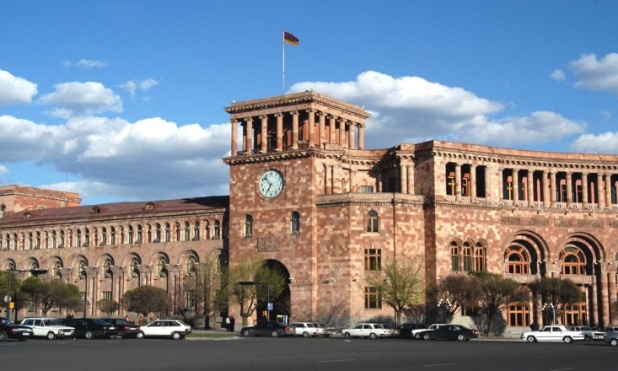 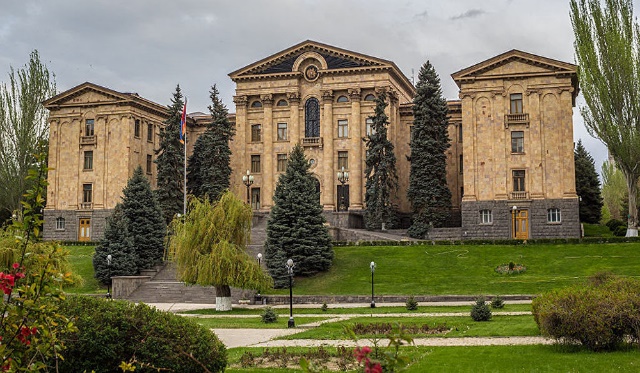 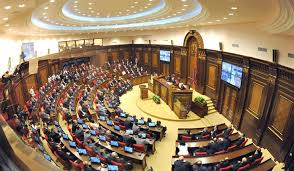 Պատրաստվել է Հայաստանի Հանրապետության Ազգային ժողովի բյուջետային գրասենյակի կողմից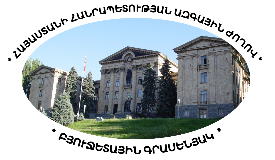 ԱԺԲԳ ԵՐԵՎԱՆ-2019ԲՈՎԱՆԴԱԿՈՒԹՅՈՒՆ.1.ՀԱՅԱՍՏԱՆԻ ՀԱՆՐԱՊԵՏՈՒԹՅԱՆ ՏՆՏԵՍԱԿԱՆ ԵՎ ՀԱՐԿԱԲՅՈՒՋԵՏԱՅԻՆ ՀԻՄՆԱԿԱՆ ՑՈՒՑԱՆԻՇՆԵՐԻ ԿԱՆԽԱՏԵՍՈՒՄՆԵՐՏնտեսության նկարագրությունՀամախառն առաջարկ2018 թ․ տեղի ունեցան աննախադեպ քաղաքական փոփոխություններ, որոնք կարող էին հանգեցնել տնտեսական աճի էական դանդաղման և մակրոտնտեսական անկայունության: Այդուհանդերձ, 2018 թ․ հաջողվեց գրանցել 5.2% տնտեսական աճ, որը տարածաշրջանում ամենաբարձրերից է: Ընդ որում, աճը հիմնականում պայմանավորված էր ծառայությունների և արդյունաբերության ոլորտների աճերով: 2019 թ․ տնտեսության աճի տեմպը նախորդ տարվա զարգացումների համեմատ կլինի ավելի արագ և կկազմի 6.3%, ինչը հիմնականում պայմանավորված կլինի ծառայությունների և արդյունաբերության աճերով, իսկ 2020 թ․ կանխատեսվում է ՀՆԱ-ի 4.9% իրական աճ: Համախառն պահանջարկ2019թ․ հունվար-հունիսին վերջնական սպառումն իրական արտահայտությամբ աճել է 11.2%-ով։ Բնակչության տնօրինվող եկամտի աճի և վարկավորման բարձր ծավալների պայմաններում մասնավոր սպառումն իրական արտահայտությամբ աճել է 14.0%-ով՝ վերջնական սպառման աճին նպաստելով 11.9 տոկոսային կետով, իսկ պետական սպառումը նվազել է 5.8%-ով (նպաստումը՝ -0.7 տոկոսային կետ)՝ պայմանավորված պետական պարտքի կայունացմանն ուղղված զսպող հարկաբյուջետային քաղաքականությամբ: 2019թ․ ակնկալվում է սպառման 7.6% իրական աճ՝ պայմանավորված ինչպես մասնավոր, այնպես էլ պետական սպառման աճերով: 2020 թ․ վերջնական սպառման աճը կկազմի 4.3%, որը պայմանավորված կլինի մասնավոր սպառման աճով: 2018 թ․ կապիտալ ներդրումներն աճել են 26.8%-ով՝ պայմանավորված մասնավոր ներդրումների 31.1% աճով: Միևնույն ժամանակ պետական ներդրումներն աճել են 2.4%-ով։ 2019 թ․ ակնկալվում է ներդրումների 6.8%, իսկ 2020 թվականին՝ 7.6% իրական աճ՝ պայմանավորված ինչպես պետական, այնպես էլ մասնավոր ներդրումների աճերով:2018 թվականին ապրանքների և ծառայությունների արտահանումն իրական արտահայտությամբ աճել է 4.6%-ով, իսկ ներմուծումը՝ 12.7%-ով: 2019 թ․ կանխատեսվում է արտահանման 7.1% և ներմուծման 5.5% իրական աճ, իսկ 2020 թ․ կանխատեսվում է արտահանման 8.9% իրական աճ և տնօրինվող եկամտի աճի պայմաններում՝ ներմուծման շուրջ 5.2% իրական աճ: Գնային փոփոխականներ       2018թ․ 12-ամսյա գնաճը կազմել է 1.8% (միջին գնաճը՝ 2.5%), իսկ 2019թ․ տարեվերջի համար կանխատեսվում է, որ գնաճը կգտնվի թույլատրելի միջակայքի ստորին հատվածին մոտ, իսկ միջնաժամկետ հատվածում կկայունանա նպատակային թիրախի 4% (+/-1.5) տոկոս միջակայքում:  2018 թ․ ՀՆԱ ինդեքս դեֆլյատորի աճը կազմել է 2.5%, իսկ 2019 թ․ վեց ամիսների տվյալներով ՀՆԱ դեֆլյատորն աճել է 3.0%-ով։ Մինչև տարեվերջ կանխատեսվում է ՀՆԱ դեֆլյատորի 2.9% աճ, իսկ 2020 թվականին այն կկազմի շուրջ 3.0%:Ֆինանսական շուկա2018 թ․ տարեվերջին փողի բազան կազմել է շուրջ 1216․0 մլրդ դրամ` տարեսկզբի համեմատ աճելով 17.8%-ով: 2019 թ․ հուլիսին փողի բազայի 12 ամսյա աճը կազմել է 8.1%:  2018 թվականի տարեվերջին փողի զանգվածը կազմել է շուրջ 2775․0 մլրդ դրամ` տարեսկզբի նկատմամբ աճելով 7.4%-ով, նախորդ տարվա 18.5%-ի համեմատ։ 2019 թ․ հուլիսին փողի զանգվածի 12 ամսյա աճի տեմպը կազմել է 7.6 տոկոս, որին ամենամեծ նպաստումը ունեցել են դրամով ավանդները՝ 7.3 տոկոսային կետ:   Առևտրային բանկերի կողմից ռեզիդենտներից ներգրավված ավանդները 2018 թվականի դեկտեմբերին նախորդ տարվա դեկտեմբերի նկատմամբ աճել են 6.7%-ով, որին 6.2 տոկոսային կետով նպաստել է դրամային ավանդների աճը, 0.5 տոկոսային կետով` արտարժութային ավանդներինը: 2019 թվականի հուլիսին ավանդների ծավալի 12 ամսյա աճի տեմպը կազմել է 7.9%, որին դրամային ավանդների նպաստումը կազմել է 8.2 տոկոսային կետ, իսկ արտարժույթով ավանդներինը՝ -0.3 տոկոսային կետ:Առևտրային բանկերի կողմից ռեզիդենտներին տրամադրված վարկերի ծավալները 2018 թ․ դեկտեմբերին նախորդ տարվա դեկտեմբերի նկատմամբ աճել են 16.6%-ով`  2017 թ․ 17.1% դիմաց։ Վարկերի աճին 14.9 տոկոսային կետով նպաստել են դրամային վարկերի և 1.6 տոկոսային կետով՝ արտարժութային վարկերի աճերը: 2019 թ․ հուլիսին վարկերի ծավալի 12 ամսյա աճը կազմել է 13.8%, որին դրամային վարկերի նպաստումը կազմել է 13.5 տոկոսային կետ, իսկ արտարժութային վարկերի նպաստումը՝ 0.3 տոկոսային կետ: Ռեզիդենտների արտարժութային ավանդներ/ընդամենը ավանդներ հարաբերակցությունը տարեվերջին 2017 թ․ նկատմամբ նվազել է 3.0 %-ային կետով՝ կազմելով 52.7%: 2019թ. հուլիսին այդ հարաբերակցությունը կազմել է 49.4%՝ 2018 թվականի դեկտեմբերի նկատմամբ նվազելով 3.3 տոկոսային կետով:2018 թ․ դրամային ավանդների (մինչև մեկ տարի ժամկետով) միջին տարեկան տոկոսադրույքը կազմել է 8.7%՝ նախորդ տարվա համեմատ նվազելով 0.3 տոկոսային կետով: ՀՀ դրամով վարկերի (մինչև մեկ տարի ժամկետով) միջին տարեկան տոկոսադրույքը կազմել է 12.8%՝ նվազելով 1.6 տոկոսային կետով: ԱՄՆ դոլարով ավանդների (մինչև մեկ տարի ժամկետով) միջին տարեկան տոկոսադրույքը 2018 թ․ կազմել է 2.8%՝ նախորդ տարվա համեմատ նվազելով 1.1 տոկոսային կետով: ԱՄՆ դոլարով վարկերի (մինչև մեկ տարի ժամկետով) միջին տարեկան տոկոսադրույքը կազմել է 8%՝ մնալով նախորդ տարվա մակարդակում: 2019 թ․ հունվար-հուլիսին դրամային և դոլարային ավանդների տոկոսադրույքները նախորդ տարվա նույն ժամանակահատվածի նկատմամբ չեն փոփոխվել՝ կազմելով համապատասխանաբար 8.7% և 2.9%: Նույն ժամանակահատվածում դրամով վարկերի տոկոսադրույքները նվազել են 0.7, իսկ դոլարով վարկերինը աճել 0.4 տոկոսային կետով և կազմել համապատասխանաբար 12.4% և 8.4%:Վճարային հաշվեկշիռ2018 թ. ընթացիկ հաշվի պակասուրդը նախորդ տարվա համեմատ կտրուկ խորացել է` ՀՆԱ-ի նկատմամբ կազմելով 9.4%, իսկ 2019 թ. սպասվում է, որ արտահանման բարձր աճի պայմաններում ընթացիկ հաշվի պակասուրդը կբարելավվի և կկազմի ՀՆԱ-ի մոտ 7.0%։ 2020թ․ ապրանքների և ծառայությունների արտահանման առաջանցիկ աճը ներմուծման համեմատ դրական կազդի երկրի ընթացիկ հաշվի ձևավորմանը և որոշ չափով կբարելավվի՝ կազմելով շուրջ 6.1%: 2018թ․արտաքին ապրանքաշրջանառությունը (7,388․0 մլն ԱՄՆ դոլար) 2017թ․ համեմատ աճել է 16.6%-ով: Նույն ժամանակահատվածում դոլարային արտահայտությամբ արտահանումն աճել է 7.8%-ով (2,412.4 մլն ԱՄՆ դոլար), իսկ ներմուծումը` 21.4%-ով (4,975.5 մլն ԱՄՆ դոլար): Իսկ 2019թ․ առաջին յոթ ամիսների արդյունքներով 2018թ․ համեմատ արտաքին ապրանքաշրջանառությունն աճել է 2.3%-ով (4,195.5 մլն ԱՄՆ դոլար): Ընթացիկ տարվա հունվար-հուլիս ամիսներին տեղի է ունեցել դոլարային արտահայտությամբ արտահանման ծավալների 3% աճ և ներմուծման ծավալների 1.9% աճ: Ապրանքների գծով արտաքին առևտրի բացասական մնացորդը (1360.5 մլն ԱՄՆ դոլար) աճել է նախորդ տարվա համեմատ՝ պայմանավորված ներմուծման աճով: Ակնկալվում է, որ մինչև 2019թ․տարեվերջ դոլարային արտահայտությամբ ապրանքների ներմուծման աճը կկազմի շուրջ 5%: 2020 թ․ ներմուծման աճը կկազմի շուրջ 6%՝ զիջելով արտահանման աճին: 2019 թ․ ընթացիկ զարգացումներով և մշակող արդյունաբերության ակտիվությամբ պայմանվորված ակնկալվում է դոլարային արտահայտությամբ 7.1% արտահանման աճ (անվանական արժեքով), իսկ 2020 թ․ կանխատեսվում է արտահանման շուրջ 10% աճ (դոլարային արտահայտությամբ): 2018 թվականի արտաքին առևտրաշրջանառության 29.8%-ը բաժին է ընկել ԱՊՀ (որից 26.9%-ը՝ ԵԱՏՄ), 24.9%-ը` ԵՄ և 45.3%-ը` Այլ երկրներին, իսկ ընթացիկ տարվա յոթ ամիսներին արտաքին առևտրաշրջանառության 30.8%-ը բաժին է ընկել ԱՊՀ (որից 28.5%-ը` ԵԱՏՄ), 21.8%-ը` ԵՄ և 47.4%-ը` Այլ երկրներին: 	2018 թվականին նախորդ տարվա համեմատ դրամն արժեզրկվել է 0.1 տոկոսով: Իսկ2019 թվականի առաջին յոթ ամիսներին ՀՀ դրամը ԱՄՆ դոլարի նկատմամբ նախորդ տարվա նույն ժամանակահատվածի համեմատ արժեզրկվել է 0.2 տոկոսով՝ կազմելով 483.1 դրամ 1 ԱՄՆ դոլարի դիմաց:Հարկաբյուջետային հատված2020 թվականի հարկաբյուջետային շրջանակը կառուցվել է 2017 թվականին մշակված և 2018 թվականից ուժի մեջ մտած հարկաբյուջետային կանոնների արդիականացված համակարգի  հիման վրա:        Կապիտալ   ծախսերի և                                                 Ընթացիկ ծախսերի և  պակասուրդի կշիռը ՀՆԱ-ում, %                                հարկեր, տուրքերի կշիռը ՀՆԱ-ում,%Հիմնական մակրոտնտեսական ցուցանիշներ.2.ԵԿԱՄՈՒՏՆԵՐԻ ԿԱՆԽԱՏԵՍՈՒՄՆԵՐ«Հայաստանի Հանրապետության 2020 թվականի պետական բյուջեի մասին» ՀՀ օրենքի նախագծում եկամուտների ընդհանուր գումարը ծրագրվել է 1,697.6 մլրդ դրամի չափով, որից 33.0 մլրդ դրամը արտաբյուջետային ծրագրերի գծով, 2019 թվականի համար ճշտված 1,567.0 մլրդ դրամի և 2018 թվականին փաստացի ստացված 1,341.5 մլրդ դրամ համադրելի գումարների դիմաց:          ՀՀ 2018-2020թթ պետական բյուջեների եկամուտների կառուցվածքըԱկնկալվում է, որ ՀՀ 2020 թվականի պետական բյուջեի եկամուտներ/ՀՆԱ հարաբերությունը կկազմի 23.9%` 2019 թվականի սպասողական և 2018 թվականի փաստացի 23.9%-ի և 22.3%-ի դիմաց: ՀՀ 2018-2020թթ պետական բյուջեների եկամուտների համեմատականը	 Հարկային եկամուտներ և պետական տուրքեր Պետական բյուջեի հարկային եկամուտները և պետական տուրքերը 2020 թվականի համար ծրագրվել են 1,602.1 մլրդ դրամի չափով, որից 2.2 մլրդ դրամը արտաբյուջետային ծրագրերի գծով, 2019 թվականի համար ճշտված և 2018 թվականի փաստացի համադրելի մուտքերի համապատասխանաբար՝ 1,463.9 և 1,257.9 մլրդ դրամի դիմաց: Պետական տուրքերի գծով 2020 թվականի բյուջետային մուտքերը ծրագրվել են 44.6  մլրդ դրամի չափով` 2019 թվականի համար հաստատված 39.4 մլրդ դրամի և 2018 թ․ փաստացի ստացված 37.7 մլրդ դրամի դիմաց:Տես աղյուսակ N 20։	Պաշտոնական դրամաշնորհներ	Օտարերկրյա պետություններից և միջազգային կազմակերպություններից 2020 թ․-ին ակնկալվում է ստանալ 33.8 մլրդ դրամի չափով պաշտոնական դրամաշնորհներ, 2020-2022թթ․ ՄԺԾԾ-ով նախատեսված 31.0 մլրդ դրամի դիմաց: 2020 թվականին պաշտոնական դրամաշնորհների ստացում է նախատեսվում`Եվրոպական հարևանության շրջանակներում ՀՀ-ԵՄ գործողությունների ծրագրով նախատեսված ընդհանուր բնույթի բյուջետային օժանդակություն պաշտոնական դրամաշնորհային (չկապակցված դրամաշնորհներ) ծրագրերից` 14.5 մլն եվրո կամ 7.6 մլրդ դրամ: Նպատակային օժանդակություն պաշտոնական դրամաշնորհային (կապակցված դրամաշնորհներ) ծրագրերից` 55.1 մլն ԱՄՆ դոլար կամ 26.2 մլրդ դրամ, որից`Ռուսաստանի Դաշնության աջակցությամբ իրականացվող դրամաշնորհային ծրագրերի շրջանակներում` 10.7 մլն ԱՄՆ դոլար կամ 5.1 մլրդ դրամ, Եվրոմիության աջակցությամբ իրականացվող դրամաշնորհային ծրագրերի շրջանակ-ներում` 13.1 մլն ԱՄՆ դոլար կամ 6.2 մլրդ դրամ,ԳԴՀ զարգացման վարկերի բանկի աջակցությամբ իրականացվող դրամաշնորհային ծրագրերի շրջանակներում` 7.1 մլն ԱՄՆ դոլար կամ 3.3 մլրդ դրամ,Գլոբալ հիմնադրամի աջակցությամբ իրականացվող դրամաշնորհային ծրագրերի շրջանակներում` 2.4 մլն ԱՄՆ դոլար կամ 1.2 մլրդ դրամ, Վերակառուցման և զարգացման Եվրոպական բանկի աջակցությամբ իրականացվող դրամաշնորհային ծրագրերի շրջանակներում` 8.1 մլն ԱՄՆ դոլար կամ 3.8 մլրդ դրամ,Եվրոպական ներդրումային բանկի աջակցությամբ իրականացվող Հյուսիս-Հարավ տրանսպորտային միջանցքի ծրագրի (3-րդ տրանշ) շրջանակներում` 1.9 մլն ԱՄՆ դոլար կամ 0.9 մլրդ դրամ,Համաշխարհային բանկի աջակցությամբ իրականացվող դրամաշնորհային ծրագրերի շրջանակներում` 2.8 մլն ԱՄՆ դոլար կամ 1.3 մլրդ դրամ,Այլ դոնորների աջակցությամբ իրականացվող դրամաշնորհային ծրագրերի շրջանակներում` 9.0 մլն ԱՄՆ դոլար կամ 4.4 մլրդ դրամ:	Այլ եկամուտներ	Այլ եկամուտների գծով մուտքերը 2020 թվականի համար ծրագրվել են 61.7 մլրդ դրամի չափով, որից 30.6 մլրդ դրամը արտաբյուջետային ծրագրերի գծով, 2019 թվականին հաստատված 55.1 մլրդ դրամի և 2018 թվականի փաստացի 72.4 մլրդ դրամի դիմաց: .3.ԾԱԽՍԵՐԻ ԿԱՆԽԱՏԵՍՈՒՄՆԵՐ2020 թվականի պետական բյուջեի նախագծով ծախսերի ծավալը ծրագրվել է շուրջ 1,880.2 մլրդ դրամի չափով` ներառյալ արտաբյուջետային հաշվի միջոցներով իրականացվող ծախսերը` շուրջ 32.5 մլրդ դրամ: Ծախսերի ամբողջ ծավալի 81.0%-ը կամ 1,523.0 մլրդ դրամը բաժին է ընկնում ընթացիկ ծախսերին, 19.0%-ը կամ 357.2 մլրդ դրամը՝ ոչ ֆինանսական ակտիվների գծով զուտ ծախսերին: 2020 թվականի պետական բյուջեի նախագծի ծախսային մասը 2019 թվականի պետական բյուջեի ճշտված մակարդակի համեմատ ավելացել է շուրջ 270.7 մլրդ դրամով: Տես աղյուսակներ N1-N5:ՊԵՏԱԿԱՆ ԻՇԽԱՆՈՒԹՅԱՆ ՄԱՐՄԻՆՆԵՐԻ ՊԱՀՊԱՆՈՒՄՊետական կառավարման համակարգի բարեփոխումներին ուղղված  Կառավարության կողմից իրականացվող գործողությունները միտված են լինելու պետական կառավարման համակարգում կոռուպցիոն երևույթների բացառմանը, միաժամանակ պետական մարմինների գործունեության թափանցիկության, պետական կառավարման գործընթացներին քաղաքացիական հասարակության ներկայացուցիչների մասնակցության աստիճանի բարձրացման, կառավարման համակարգում տարբեր հանրային ու հասարակական խորհուրդների մասնակցության ապահովման և այլ մեխանիզմների գործարկմամբ:Պետական մարմինների պահպանման գծով 2020 թ․ բյուջեի նախագծի ֆինանսական ցուցանիշները ծրագրելիս հաշվի են առնվել ինչպես պետական կառավարման համակարգի բարեփոխումները, այնպես էլ գործող օրենսդրության պահանջները: ՀՀ դեսպանությունների և ներկայացուցչությունների պահպանման ծախսերը 2020 թ․ համար ծրագրավել են  10,712.1 մլն դրամ` 2019 թ․ համեմատ 450.2 մլն դրամով ավելի: ՀՀ օրենսդիր, գործադիր և դատական իշխանության մարմինների պահպանման ծախսերի ընդհանուր գումարը (առանց ոլորտում իրականացվող նպատակային վարկային և դրամաշնորհային ծրագրերի) 2020 թ․ պետական բյուջեի նախագծում ծրագրված է 111,345.1 մլն դրամ, որը 2018 թ․ փաստացի և 2019 թ․ հաստատված ցուցանիշների նկատմամբ կազմում է համապատասխանաբար 120.6 և 106.3 տոկոս: Ընդ որում, օրենսդիր, գործադիր և դատական իշխանության մարմինների աշխատողների աշխատավարձի ֆոնդը 2020 թ․ համար ծրագրվել է 78,975.4 մլն դրամ՝ 2019 թ․ ծրագրվածից ավել 4,388.5 մլն դրամով:Ոչ ֆինանսական ակտիվների գծով ծախսերը նախատեսվել են 1,866.9 մլն դրամի չափով` առանձին պետական մարմիններում կարողությունների զարգացման համար:2020 թվականի պետական բյուջեում ներառվել են նաև արտաբյուջետային միջոցների հաշիվներ ունեցող պետական մարմինների ծախսերի նախահաշիվները, որը կազմում է ընդամենը 11,2 մլրդ դրամ։ Տես աղյուսակ N6:ՀՀ ԱՌՈՂՋԱՊԱՀՈՒԹՅԱՆ ՆԱԽԱՐԱՐՈՒԹՅՈՒՆ2020 թվականի պետական բյուջեով այս ուղղությամբ նախատեսվում է հատկացնել 109,014.6 մլն դրամ` 2019 թ․ պետական բյուջեով հաստատված 89,590.0 մլն դրամի դիմաց կամ 21.7%-ով ավել: Միջոցներն ուղղվելու են ծրագրերի իրականացմանը, այդ թվում՝«Հանրային առողջության պահպանում» ծրագիր. Ծրագրի գծով նախատեսվել է 5,744.6 մլն դրամ` 2019 թվականի պետական բյուջեով հաստատված 4,526.4 մլն դրամի դիմաց, որի շրջանակներում նախատեսվում է իրականացնել միջոցառումներ, այդ թվում՝«Բնակչության սանիտարահամաճարակային անվտանգության ապահովման և հանրային առողջապահության ծառայություններ» միջոցառման գծով նախատեսվել է 2,000.4 մլն դրամ` 2019 թ․ հաստատված 1,847.4 մլն դրամի դիմաց կամ 153.0 մլն դրամով ավել, որը պայմանավորված է անձնակազմի տարբեր կատեգորիաների միջին աշխատավարձերի 4-13%-ով բարձրացմամբ, ինչպես նաև դեղերի և բժշկական պարագաների, էներգետիկ և այլ ընթացիկ ծախսերի ֆինանսավորման ավելացմամբ;«Իմունականխարգելման ազգային ծրագիր» միջոցառման գծով նախատեսվել է 3,343.2 մլն դրամ` 2019 թ․ հաստատված 2,326.1 մլն դրամի դիմաց կամ 1,017.1 մլն դրամով ավել, որը պայմանավորված է նոր պատվաստանյութերի ներդրմամբ;«Առողջության առաջնային պահպանում» ծրագիր․ Ծրագրի գծով նախատեսվել է 27,058.8 մլն դրամ` 2019 թվականի պետական բյուջեով հաստատված 25,770.6 մլն դրամի դիմաց, որի շրջանակներում նախատեսվում է իրականացնել միջոցառումներ, այդ թվում՝ «Ամբուլատոր-պոլիկլինիկական բժշկական օգնության ծառայություններ» միջոցառման գծով նախատեսվել է 26,592.5 մլն դրամ` 2019 թ․ հաստատված 25,404.5 մլն դրամի դիմաց՝ 1,192.1 մլն դրամով կամ 4.7%-ով ավել, որը ուղղվելու է 14000 աղջիկների սկրինինգների ընդլայմանը, վահանաձև գեղձի ԳՁՀ հորմանների հետազոտությանը (129.0 մլն դրամ), շուրջ 60000 բարձր ռիսկի հղիների լրացուցիչ նպատակային հետազոտություններին (520.0 մլն դրամ) և 14000 ամուսնական զույգի հավաստագրով մինչհղիության հետազոտմանը (543.1 մլն դրամ);«Դեղապահովում» ծրագիր. Ծրագրի գծով նախատեսվել է 3,262.8 մլն դրամ` 2019 թ․ հաստատված 2,657.9 մլն դրամի դիմաց, որի շրջանակներում նախատեսվում են միջոցառումներ, որոնցից «Դեղորայքի տրամադրում ամբուլատոր-պոլիկլինիկական, հիվանդանոցային բուժօգնություն ստացողներին և հատուկ խմբերում ընդգրկված ֆիզիկական անձանց» միջոցառման գծով նախատեսվել է 3,190.8 մլն դրամ 2019 թ․ հաստատված 2,600.0 մլն դրամի դիմաց կամ 590.8 մլն դրամով ավել, որը պայմանավորված է 14 հիվանդության ծածկույթի ապահովմամբ՝ միաժամանակ պետության կողմից անվճար և արտոնյալ պայմաններով դեղորայք ստացող շահառուների թիվը հասցնելով 242,886-ի;«Մոր և մանկան առողջության պահպանում» ծրագիր. Ծրագրի գծով նախատեսվել է 19,691.1 մլն դրամ` 2019 թվականի պետական բյուջեով հաստատված 16,312.2 մլն դրամի դիմաց, որի շրջանակներում նախատեսվում է իրականացնել հետևյալ միջոցառումները. «Մանկաբարձական բժշկական օգնության ծառայություններ» միջոցառման շրջանակում նախատեսվել է 53,400 դեպքի բուժում 7,548.4 մլն դրամ գումարով` 2019 թ․ հաստատված 49,435 դեպքի և 6,953.8 մլն դրամի դիմաց կամ 3,965 դեպքով և 594.6 մլն դրամով ավել;«Երեխաներին բժշկական օգնության ծառայություններ» միջոցառման շրջանակում նախատեսվել է 11,163.8 մլն դրամ` 2019 թ․ պետական բյուջեով հաստատված 8,119.4 մլն դրամի դիմաց կամ 3,044.4 մլն դրամով ավել՝ պայմանավորված միջոցառման շրջանակներում փոխհատուցվող դեպքերի ավելացմամբ և  շահառուների շրջանակի ընդլայնմամբ`  ընդգրկելով նաև 7-18 տարեկան երեխաներին;«Անպտուղ զույգերի համար վերարտադրողական օժանդակ տեխնոլոգիաների կիրառմամբ բժշկական օգնության ծառայություններ» միջոցառման գծով նախատեսվում է 917.9 մլն դրամ 2019 թ․ հաստատված 210.0 մլն դրամի դիմաց կամ 707.9 մլն դրամով ավել, որը պայմանավորված է 817 անզավակ անպտուղ զույգերի և 304 պատճառագիտության հետազոտման ու բուժման, ինչպես նաև 253 արհեստական սերմնավորման ու 314 արհեստական բեղմնավորման նախատեսմամբ; «Շտապ բժշկական օգնություն» ծրագիր. Ծրագրի գծով նախատեսվել է 4,292,3 մլն դրամ` 2019 թ․ հաստատված 3,292.3 մլն դրամի դիմաց կամ 1,000.0 մլն դրամով ավել, որը պայմանավորված է շտապ բժշկական օգնության բրիգադների թվաքանակի ավելացմամբ և աշխատավարձերի բարձրացմամբ;«Ոչ վարակիչ հիվանդությունների բժշկական օգնության ապահովում» ծրագիր. Ծրագրի գծով նախատեսվել է 13,650.8 մլն դրամ` 2019 թ․ հաստատված 10,154.9 մլն դրամի դիմաց, որի շրջանակներում նախատեսվում են միջոցառումներ, որոնցից են՝ «Հեմոդիալիզի և պերիտոնիալ դիալիզի անցկացման ծառայություններ» միջոցառման գծով նախատեսվել է 148,410 հիվանդի բուժում 2,686.2 մլն դրամ գումարով` 2019 թ․ հաստատված 142,749 հիվանդի բուժման և 2,484.7 մլն դրամ դիմաց կամ 5,661 հիվանդով և 201.5 մլն դրամով ավել;«Անհետաձգելի բժշկական օգնության ծառայություններ» միջոցառման գծով նախատեսվել է 4,829.2 մլն դրամ` 2019 թվականի պետական բյուջեով հաստատված 3,237.6 մլն դրամի դիմաց կամ 1,591.6 մլն դրամով ավել; «Հոգեկան և նարկոլոգիական հիվանդների բժշկական օգնության ծառայություններ» միջոցառման շրջանակում նախատեսվել է 2,715.3 մլն դրամ` 2019 թ․ հաստատված 2,515.3 մլն դրամ դիմաց կամ 200.0 մլն դրամով ավել, որը պայմանավորված է պահպանման ծախսերի ավելացմամբ և աշխատավարձերի բարձրացմամբ;«Ուռուցքաբանական և արյունաբանական հիվանդությունների բժշկական օգնության ծառայություններ» միջոցառման շրջանակում նախատեսվել է 3,420.1 մլն դրամ`      2019 թ․ հաստատված 1,917.3 մլն դրամ գումարի դիմաց կամ 1,502.8 մլն դրամով ավել;«Սոցիալապես անապահով և առանձին խմբերի անձանց բժշկական օգնություն» ծրագիր. Ծրագրի գծով նախատեսվել է 27,104.1 մլն դրամ` 2019 թ․ հաստատված 18,468.1 մլն դրամի դիմաց, որի շրջանակներում նախատեսվում են միջոցառումներ, որոնցից՝«Սոցիալապես անապահով և հատուկ խմբերում ընդգրկվածներին բժշկական օգնության ծառայություններ» միջոցառման շրջանակում նախատեսվել է 19,172.4 մլն դրամ` 2019 թ․ հաստատված 10,955.4 մլն դրամի դիմաց կամ 8.217.0 մլն դրամով ավել, որը պայմանավորված է բնակչության առանձին (հատուկ) խմբերում ընդգրկված անձանց հիվանդանոցային մասնագիտացված, մասնավորապես նորագույն և թանկարժեք տեխնոլոգիաներով մատուցվող ծառայությունների շրջանակի ընդլայնմամբ; «Զինծառայողներին, ինչպես նաև փրկարար ծառայողներին և նրանց ընտանիքի անդամներին բժշկական օգնության ծառայություններ» միջոցառման շրջանակում նախատեսվել է իրականացնել 29,765 շահառուի բուժում 3,077.2 մլն դրամով` պահպանելով 2019 թվականի հաստատված ծախսերի մակարդակը: «Պետական հիմնարկների և կազմակերպությունների աշխատողների բժշկական օգնության և սպասարկման ծառայություններ» միջոցառման գծով սոցիալական փաթեթի շուրջ 110.0 հազար շահառուների համար, իրենց նախընտրած բժշկական հաստատությունում, բժշկական օգնություն և սպասարկում ստանալու անխոչընդոտ հնարավորությունների ստեղծման նպատակով նախատեսվել է 3,826.3 մլն դրամ պահպանելով 2019 թվականի պետական բյուջեով հաստատված ծախսերի մակարդակը։ Միջոցառման շրջանակում նախատեսվում է 25,214 դեպքի բուժում /հետազոտում/ և պետական հիմնարկների ու կազմակերպությունների շուրջ 85.0 հազար աշխատողների պարտադիր պրոֆիլակտիկ ստուգումների (կանխարգելիչ բժշկական քննության) անցկացում;«Վարակիչ հիվանդությունների կանխարգելում» ծրագիր. Ծրագրի գծով նախատեսվել է 2,653.3 մլն դրամ` 2019 թվականի պետական բյուջեով հաստատված 2,503.3 մլն դրամի դիմաց, որի շրջանակներում նախատեսվում են միջոցառումներ, որոնցից՝«Տուբերկուլյոզի բժշկական օգնության ծառայություններ» միջոցառման գծով նախատեսվել է 1,021.2 մլն դրամ` 2019 թ․ հաստատված գումարի չափով;«Աղիքային և այլ ինֆեկցիոն հիվանդությունների բժշկական օգնության ծառայություններ» միջոցառման շրջանակում նախատեսվել է 11,420 հիվանդանոցային դեպքի բուժում 1,369.9 մլն դրամ գումարով` 2019 թ․ հաստատված 10,200 դեպքի և 1,219.9 մլն դրամի դիմաց կամ 1,220 դեպքով կամ 150.0 մլն դրամով ավել: ՀՀ առողջապահության նախարարությունը նախատեսում է շարունակել և իրականացնել արտաքին աղբյուրներից ստացվող նպատակային վարկային և դրամաշնորհային միջոցներով ծրագրեր, որոնցից են՝ՀԲ աջակցությամբ իրականացվող ոչ վարակիչ հիվանդությունների կանխարգելման և վերահսկման ծրագիրը, որով 2020թ. նախատեսվում է 1,374.8 մլն. դրամ, այդ թվում վարկային միջոցներ` 1,157.8 մլն. դրամ, ՀՀ համաֆինանսավորում` 217.0 մլն. դրամ;Գլոբալ հիմնադրամի աջակցությամբ իրականացվող «Հայաստանի Հանրապետությունում տուբերկուլոզի և ՄԻԱՎ/ՁԻԱՀ-ի ծրագրերի հզորացում» դրամաշնորհային ծրագիրը, որով նպատակներն են տուբերկուլոզի բոլոր տեսակների և ՄԻԱՎ/ՁԻԱՀ-ի ախտորոշման 2020թ. նախատեսվում է 1,495.3 մլն. դրամ, այդ թվում դրամաշնորհային  միջոցներ` 1,158.0 մլն. դրամ, ՀՀ համաֆինանսավորում` 337.3 մլն. դրամ:Տես աղյուսակ N7:ՀՀ ԿՐԹՈՒԹՅԱՆ, ԳԻՏՈՒԹՅԱՆ, ՄՇԱԿՈՒՅԹԻ և ՍՊՈՐՏԻ ՆԱԽԱՐԱՐՈՒԹՅՈՒՆ2020 թվականին ՀՀ կրթության, գիտության, մշակույթի և սպորտի նախարարության կողմից իրականացվելիք ծրագրերին նախատեսվում է հատկացնել 179,459.2 մլն դրամ:Կրթություն և գիտություն 	Կրթության և գիտության ոլորտների գծով ՀՀ կրթության, գիտության, մշակույթի և սպորտի նախարարության կողմից իրականացվելիք ծրագրերին (առանց կառավարման ապարատի գծով ծախսերի) նախատեսվում է հատկացնել 158,092.5 մլն դրամ՝ 2019 թ․ 140,273.3 մլն դրամի դիմաց։ Ծախսերի աճը կազմել է 17,819.2 մլն դրամ կամ 12.7 տոկոս: 2020 թվականին նախարարությանը նախատեսված հատկացումներն ուղղվելու են 10 ծրագրերի իրականացմանը, որոնցից՝«Նախնական (արհեստագործական) և միջին մասնագիտական կրթություն» ծրագրի գծով նախատեսվել է 14,325.5 մլն դրամ՝ 2019 թվականի 11,685.4 մլն դրամի դիմաց, ծախսերի աճը կազմել է 2,640.1 մլն դրամ կամ 22.6 տոկոս: Ընդ որում,Նախնական մասնագիտական (արհեստագործական) և միջին մասնագիտական կրթություն ստացող ուսանողների կրթաթոշակի և ուսանողական նպաստների տրամադրման գծով միջոցառումներով նախատեսվել է՝ ընդամենը, 12,120.4 մլն դրամ՝ 2019 թվականի 10,157.3 մլն դրամի դիմաց, կամ՝ ծախսերն աճել են 1,963.1 մլն դրամով: Նշված միջոցառումների գծով ծախսերը նախատեսվել են հանրապետության 22 արհեստագործական ուսումնարաններում արհեստագործական կրթության մեջ ընդգրկվող 8.3 հազար սովորողների ուսուցման գծով` 2019 թ․ 6.1 հազարի դիմաց (սովորողների թվաքանակը 2020 թ․ կաճի 2.2 հազարով) և 71 հաստատություններում միջին մասնագիտական կրթության մեջ ընդգրկվող 22.4 հազար սովորողների ուսուցման գծով` 2019 թվականի 18.0 հազարի դիմաց;«Նախնական մասնագիտական (արհեստագործական) և միջին մասնագիտական ուսումնական հաստատությունների շենքային պայմանների բարելավում» միջոցառման իրականացման գծով նախատեսվել է 2,205.1 մլն դրամ` 2019 թ․ 1,435.8 մլն դրամի դիմաց կամ՝ ծախսերի աճը կազմում է 769.3 մլն դրամ (ընդհանուր առմամբ՝ կրթական օբյեկտների հիմնանորոգման և շինարարության գծով ծախսերը նախատեսվել են 9,763.6 մլն դրամի չափով, որը 2019 թվականի համար հաստատված համապատասխան ցուցանիշից (2,546.0 մլն դրամ) ավել է 7,217.6 մլն դրամով); «Բարձրագույն և հետբուհական մասնագիտական կրթության ծրագրի» գծով նախատեսվել է 10,614.7 մլն դրամ՝ 2019 թ․ 10,351.0  մլն դրամի դիմաց։ Ծախսերի աճը կազմել է 263.7 մլն դրամ կամ 2.5 տոկոս: Ծրագրի շրջանակներում բարձրագույն և հետբուհական մասնագիտական կրթություն ստացող ուսանողների կրթաթոշակի և ուսանողական նպաստների տրամադրման գծով միջոցառումներով նախատեսվել է 10,254.4 մլն դրամ՝ 2019 թ․ 10,054.7 մլն դրամի դիմաց, կամ՝ ծախսերի աճը կազմում է 199.7 մլն դրամ;«Հանրակրթության ծրագրի» գծով նախատեսվել է 98,120.4 մլն դրամ՝ 2019 թ․ 87,259.8 մլն դրամի դիմաց։ Ծախսերի աճը կազմում է 10,860.6 մլն դրամ կամ 12.4 տոկոս: Ընդ ուրում, «Տարրական ընդհանուր հանրակրթություն», «Հիմնական ընդհանուր հանրակրթություն», «Միջնակարգ ընդհանուր հանրակրթություն» և «Նախադպրոցական կրթություն» միջոցառումների գծով նախատեսվել է 89,672.2 մլն դրամ՝ 2019 թվականի 78,982.4 մլն դրամի դիմաց, ծախսերի աճը կազմում է 10,689.8 մլն դրամ կամ 13.5 տոկոս։2020 թ․ Նախագծով մանկավարժների աշխատավարձի ֆոնդի գծով ծախսերի աճը նախատեսվել է 9,731.6 մլն դրամ, որից 5,893.0 մլն դրամը՝ աշխատավարձերի բարձրացման գծով նախատեսված 10 տոկոս աճն է: Հանրակրթական դպրոցների տարրական դասարաններում և դպրոցին նախապատրաստման խմբերում (նախակրթարաններում)  ընդգրկված երեխաների սննդով ապահովման գծով նախատեսվել է 1,658.7 մլն դրամ` 2019 թվականի 1,121.9 մլն դրամի դիմաց կամ՝ ծախսերն աճել են 536.8 մլն դրամով; «Տարրական մասնագիտացված հանրակրթություն», «Հիմնական մասնագիտացված հանրակրթություն» և «Միջնակարգ մասնագիտացված հանրակրթություն» միջոցառումների գծով նախատեսվել է՝ ընդամենը, 3,427.8 մլն դրամ՝ 2019 թ․ 3,399.6 մլն դրամի դիմաց, ծախսերի աճը կազմում է 28.2 մլն դրամ կամ 0.8% (ծախսերը նախատեսվել են շուրջ 3300 սովորողի ուսուցման գծով);«Կրթական հաստատությունների աշակերտներին դասագրքերով և ուսումնական գրականությամբ ապահովում» միջոցառման գծով 2020 թ. նախատեսվում է հատկացնել 780.3 մլն դրամ՝ 2019 թ. 1,077.9 մլն դրամի դիմաց կամ՝ ծախսերի նվազումը կազմել է 297.6 մլն դրամ: «Դպրոցներում STEM կրթության և ռոբոտատեխնիկայի զարգացման իրականացում» միջոցառման գծով նախատեսվել է 671.7 մլն դրամ՝ 2019 թ. 352.2 մլն դրամի դիմաց  կամ՝ ծախսերի աճը կազմել է 319.5 մլն դրամ (ծախսերը նախատեսվել են ռոբոտաշինության 30 խմբակների և  ինժեներական 676 լաբորատորիաների խմբակավարների վարձատրության գծով, 2019 թվականի՝ համապատասխանաբար, 74 խմբակների և  ինժեներական 348 լաբորատորիաների դիմաց); «Արտադպրոցական դաստիարակության ծրագրի» գծով 2020 թ. նախատեսվել է 4,431.0 մլն դրամ՝ 2019 թ. 4,132.3 մլն դրամի դիմաց: Աճը կազմում է 7.2 տոկոս;«Գիտական և գիտատեխնիկական հետազոտությունների ծրագրի» գծով 2020 թվականին  նախատեսվել է 12,511.4 մլն դրամ՝ 2019 թվականի 14,131.6 մլն դրամի դիմաց։  Ծախսերը նվազել  են 1,620.2 մլն դրամով կամ 11.5 տոկոսով, որը հիմնականում պայմանավորված է ավելացված արժեքի հարկի գծով միջոցների փոփոխությամբ: Ընդ որում, «Գիտական ենթակառուցվածքի արդիականացում» միջոցառման գծով նախատեսվել է 7,209.6 մլն դրամ՝ 2019 թվականի 8,576.9 մլն դրամի դիմաց կամ՝ 1,367.3 մլն դրամով պակաս, իսկ «Ազգային արժեք ներկայացնող գիտական օբյեկտների պահպանություն» միջոցառման գծով  2020 թվականին նախատեսվել է 1,055.6 մլն դրամ՝ 2019 թվականի 1,021.5 մլն դրամի դիմաց կամ՝ 34.1 մլն դրամով ավել;«Կրթության որակի ապահովում» ծրագրի գծով նախատեսվել է 7,597.5 մլն դրամ՝ 2019 թվականի 9,786.8 մլն դրամի դիմաց, ծախսերը նվազել են 2,189.3 մլն դրամով կամ 22.4 տոկոսով: 2020 թ․ «ՀԲ կողմից իրականացվող «Կրթության բարելավում» վարկային ծրագիր» և «ՀԲ աջակցությամբ իրականացվող «Կրթության բարելավման ծրագիր» ծրագրի շրջանակներում կապիտալ ներդրումներ ավագ, միջնակարգ և հիմնական դպրոցներում և կրթության ոլորտի կազմակերպություններում /ԿՏԱԿ/» միջոցառումների գծով նախատեսվել է 3,793.4 մլն դրամ, այդ թվում վարկային միջոցներ` 3,034.7 մլն դրամ, ՀՀ համաֆինանսավորում`  758.7 մլն դրամ: Միջոցառումների նպատակն է՝ հանրակրթության ոլորտի հետագա բարելավումը; «Համընդհանուր ներառական կրթության համակարգի ներդրում» ծրագրի գծով նախատեսվել է 2,246.5 մլն դրամ՝ 2019 թվականի 1,590.5 մլն դրամի դիմաց, ծախսերի աճը կազմում է 656.0 մլն դրամ։ ՄշակույթՄշակույթի ոլորտի համար 2020 թ․ պետական բյուջեի նախագծով նախատեսվում է հատկացնել 15,162.2 մլն դրամ՝ 2019 թվականի պետական բյուջեով հաստատված 15,288.5 մլն դրամի դիմաց: Ծախսերը նվազել են 126.3 մլն դրամով, կամ 0.8 տոկոսով: Ընդ որում,մշակութային օբյեկտների հիմնանորոգման և շինարարության գծով ծախսերը նախատեսվել են 285.0 մլն դրամ` 2019 թ․ նախատեսված ծախսերի մակարդակի չափով;կինեմատոգրաֆիայի ծրագրի համար նախատեսվում է հատկացնել 814.0 մլն դրամ՝ 2019 թ․ պետական բյուջեով հաստատված 815.2 մլն դրամի դիմաց։ Ծախսերը նվազել են՝ 1.2 մլն դրամով, կամ.0.1 %-ով;մշակութային ժառանգության ծրագրի համար նախատեսվում է հատկացնել 3,216.5 մլն դրամ՝ 2019 թ․ հաստատված 3,087.7 մլն դրամի դիմաց: Ծախսերի աճը կազմել է 128.7 մլն դրամ կամ 4.2 %; գրքի և գրչության ծրագրի համար նախատեսվում է հատկացնել 1,750.1 մլն դրամ՝      2019 թ․ հաստատված 1,740.3 մլն դրամի դիմաց: Ծախսերն աճել են՝ 9.8 մլն դրամով, կամ 0.6 %-ով; արվեստների ծրագրի համար նախատեսվում է հատկացնել 7,985.4 մլն դրամ՝ 2019 թվականի պետական բյուջեով հաստատված 8,116.5 մլն դրամի դիմաց: Ծախսերը նվազել են՝ 131.1 մլն դրամով, կամ 1.6%-ով։Սպորտ և երիտասարդություն       ՀՀ սպորտի և երիտասարդության ոլորտի համար 2020 թվականի պետական բյուջեի նախագծով նախատեսվում է հատկացնել 4,077.5 մլն դրամ՝ 2019 թվականի պետական բյուջեով հաստատված 3,931.6 մլն դրամի դիմաց: Ծախսերն աճել են 145.9 մլն դրամով, կամ 3.7 տոկոսով: Սպորտի և երիտասարդության ոլորտի համար նախատեսված  հատկացումներն ուղղվելու են 3 ծրագրերի իրականացմանը․Մեծ նվաճումների սպորտ» ծրագրի համար նախատեսվում է հատկացնել 2,326.7 մլն դրամ՝ ՀՀ 2019 թվականի պետական բյուջեով հաստատված 2,252.7 մլն դրամի դիմաց: Ծախսերն աճել են 74.0 մլն դրամով;Երիտասարդության ծրագրի համար նախատեսվում է հատկացնել 1,533.3 մլն դրամ՝ 2019 թվականի պետական բյուջեով հաստատված 978.2 մլն դրամի դիմաց: Ծախսերն աճել են 555.1 մլն դրամով;Մասսայական սպորտ» ծրագրի համար նախատեսվում է հատկացնել 217.5 մլն դրամ՝ ՀՀ 2019 թվականի պետական բյուջեով հաստատված 700.7 մլն դրամի դիմաց: Ծախսերը նվազել են 483.2 մլն դրամով։Տես աղյուսակներ N8, N14 և N15:ՀՀ ԱՇԽԱՏԱՆՔԻ և ՍՈՑԻԱԼԱԿԱՆ ԱՊԱՀՈՎՈՒԹՅԱՆ ՆԱԽԱՐԱՐՈՒԹՅՈՒՆՆախարարության գծով ծախսերը կկազմեն 492 517.1 մլն դրամ, որը 2019 թվականի հաստատված մակարդակից ավել է 47 983.6 մլն դրամով․ Պարգևավճարներ և պատվովճարներ ծրագրով 2020 թվականին նախատեսվում է                11,563․6 մլն դրամ։ Ընդ որում, «Զինծառայողներին, ՀՄՊ մասնակիցներին, այլ պետություններում մարտական գործողությունների մասնակիցներին, զոհված (մահացած) զինծառայողի ընտանիքի անդամներին, ընտանիքներին տրվող պարգևավճարներ» միջոցառման գծով ծախսը կազմում է 11,117.7 մլն դրամ (2019 թ․`      11,668.9 մլն դրամ): Ծախսերի նվազումը 551.2 մլն դրամի չափով պայմանավորված է շահառուների թվի նվազմամբ՝ 2020 թ․ կանխատեսվում է 36896 շահառու 2019 թ․ 37652 մարդու դիմաց` պահպանելով պարգևավճարների ամսական չափերը;Անապահով սոցիալական խմբերին աջակցություն ծրագրով 2020 թ․ նախատեսվում է  38,688․4 մլն դրամ, ընդ որում, «Ընտանիքի կենսամակարդակի բարձրացմանն ուղղված նպաստներ» միջոցառման ծախսը կազմում է 37 698.3 մլն դրամ (պահպանվել է 2019 թ․ մակարդակը): Նպաստառուների թվաքանակը կանխատեսվում է շուրջ 100000 ընտանիք, իսկ ընտանեկան նպաստի միջին ամսական չափը` 31,442.2 դրամ;Սոցիալական փաթեթների ապահովում ծրագրով 2020 թվականին նախատեսվում է                  10,619․5 մլն դրամ, ընդ որում, «Պետական հիմնարկների և կազմակերպությունների աշխատողների սոցիալական փաթեթով ապահովում» միջոցառմամբ ծախսը կազմում է 10,619.5 մլն դրամ (պահպանվել է 2019 թվականի մակարդակը); Խնամքի ծառայություններ 18 տարեկանից բարձր տարիքի անձանց ծրագրով 2020 թվականին նախատեսվում է 3,088․5 մլն դրամ, ընդ որում, «Տարեցների և հաշմանդամություն ունեցող 18 տարին լրացած անձանց շուրջօրյա խնամքի ծառայություններ» միջոցառման գծով նախատեսվում է ծախս 2,512.3 մլն դրամի չափով (2019 թ․` 2148.8 մլն դրամ): Ծախսերի աճը 363.5 մլն դրամի չափով պայմանավորված է հիմնականում աշխատավարձին ուղղվող ծախսերի աճով՝ շուրջ 304.0 մլն դրամ; Ժողովրդագրական վիճակի բարելավում ծրագրով 2020 թվականին նախատեսվում է                 18,033.1 մլն դրամ։ Ընդ որում, «Մինչև 2 տարեկան երեխայի խնամքի նպաստ» միջոցառմամբ նախատեսվում է         3740.9 մլն դրամի չափով ծախս (2019 թվականին` 2 720.3 մլն դրամ): Ծախսերն աճում են 1 020.6 մլն դրամով, որը պայմանավորված է շահառուների թվաքանակի (2020 թ․        16021 շահառու` 2019 թ. 12594 մարդու դիմաց) և նպաստի ամսական չափի փոփոխություններով (2020 թ. հուլիսի 1-ից նախատեսվում է խնամքի նպաստի չափը սահմանել 25500 դրամ աշխատող ծնողի համար, իսկ գյուղական բնակավայրում նաև անկախ ծնողի աշխատելու հանգամանքից, եթե երեխան ծնվել է 2020 թ. հուլիսի 1-ից հետո՝ տարեսկզբի 18000 դրամի դիմաց);«Երեխայի ծննդյան միանվագ նպաստ» միջոցառմամբ նախատեսվում է 13 755.4 մլն դրամ 2019թ. 11324.5 մլն դրամի դիմաց: Ծախսերն աճել են 2430.9 մլն դրամով: Նախատեսվում է 2020 թվականի հուլիսի 1-ից հետո ծնված 1-ին և 2-րդ երեխայի ծննդյան դեպքում միանվագ նպաստի չափը սահմանել 300.0 հազ. դրամ տարեսկզբի համապատասխանաբար 50.0 հազ. դրամի և 150.0 հազ. դրամի դիմաց, իսկ երրորդ և ավելի երեխայի ծննդյան միանվագ նպաստի չափը կմնա անփոփոխ՝ երրորդ և չորրորդ երեխայի ծննդյան դեպքում` 1.0 մլն դրամ, հինգ և ավելի երեխայի ծննդյան դեպքում` 1.5 մլն դրամ (երրորդ և ավելի երեխայի ծննդյան դեպքում կպահպանվի ընտանեկան դրամագլխի (կապիտալ) համակարգը);Սոցիալական աջակցություն անաշխատունակության դեպքում ծրագրով 2020 թվականին նախատեսվում է 9,981.3 մլն դրամ։ Ընդ որում,«Մայրության նպաստ» միջոցառմամբ նախատեսվում է 8 268.3 մլն դրամ՝ 2019 թ․ 10 164.9 մլն դրամի դիմաց; «Ժամանակավոր անաշխատունակության դեպքում նպաստ» միջոցառման գծով նախատեսվում է 1 643.1 մլն դրամ 2019 թ․ 2 296.4 մլն դրամի դիմաց; Զբաղվածության ծրագրով 2020 թվականին նախատեսվում է 1,825.3 մլն դրամ։ Ընդ որում, «Մինչև երեք տարեկան երեխայի խնամքի արձակուրդում գտնվող անձանց՝ երեխայի մինչև երկու տարին լրանալը աշխատանքի վերադառնալու դեպքում, երեխայի խնամքն աշխատանքին զուգահեռ կազմակերպելու համար աջակցության տրամադրում» միջոցառմամբ նախատեսվում է հատկացնել 363.0 մլն դրամ (2019 թվականին` 242.0 մլն դրամ): Ծախսի աճը 121.0 մլն դրամով  պայմանավորված է 200 շահառուի ավելացմամբ; Բնակարանային ապահովում ծրագրով 2020 թվականին նախատեսվում է                  4,022.0 մլն դրամ։ Ընդ որում, «Երկրաշարժի հետևանքով անօթևան մնացած ընտանիքների բնակարանային ապահովում» միջոցառմամբ նախատեսվում է 3000.0 մլն դրամ (2019 թվականի համեմատ ավել է նախատեսվել 2440.0 մլն դրամ), որն ուղղվելու է աղետի գոտու՝ ՀՀ Շիրակի, Լոռու և Արագածոտնի մարզերի գյուղական բնակավայրերի ծրագրի շահառու ճանաչված 457 ընտանիքների բնակարանային խնդիրների լուծմանը՝ բնակարան (բնակելի տուն) ձեռք բերելու համար բնակարանի գնման վկայագրի (ԲԳՎ) միջոցով ֆինանսական աջակցության տրամադրման եղանակով;«Զոհված (մահացած) առաջին, երկրորդ և երրորդ կարգի հաշմանդամ զինծառայողների անօթևան ընտանիքներին բնակարանով ապահովում և բնակարանային պայմանների բարելավում» միջոցառմամբ նախատեսվում է 500.0 մլն դրամ (պահպանվել է 2019 թ․ մակարդակը), որի շրջանակներում նախատեսվում է լուծել 62 ընտանիքի բնակարանային ապահովման խնդիրը ֆինանսական աջակցության տրամադրմամբ;«Բնակարանային շինարարություն» միջոցառման գծով նախատեսվել է 522.0 մլն դրամ; Կենսաթոշակային ապահովություն ծրագրով 2020 թվականին նախատեսվում է               351,652․3 մլն դրամ։ Ընդ որում,«Կենսաթոշակների և այլ դրամական վճարների իրականացման ապահովում» միջոցառման գծով նախատեսվում է ծախս 1374.8 մլն դրամի չափով (2019 թվականին` 1546.1 մլն դրամ); «Սպայական անձնակազմի և նրանց ընտանիքների անդամների կենսաթոշակներ» միջոցառմամբ նախատեսվում է 30133.7 մլն դրամի չափով ծախս (2019 թվականին`  27510.5 մլն դրամ): Ծախսերի աճը 2623.2 մլն դրամի չափով պայմանավորված է  կենսաթոշակառուների թվաքանակի աճով` 2020 թվականին կանխատեսվում է միջին տարեկան 33646  շահառու 2019 թվականի 32508 մարդու դիմաց և  կենսաթոշակի միջին ամսական չափի աճով, արդյունքում այն կանխատեսվում է 74634 դրամ 2019 թվականի հաշվարկային 70522.4 դրամի դիմաց; «Շարքային զինծառայողների և նրանց ընտանիքների անդամների կենսաթոշակներ» միջոցառմամբ նախատեսվում է շուրջ 622.0 մլն դրամի չափով ծախս (2019 թվականին` 559.1 մլն դրամ): Ծախսերի աճը 62.9 մլն դրամի չափով պայմանավորված է  կենսաթոշակառուների թվաքանակի նվազմամբ՝ 2020 թվականին կանխատեսվում է միջին տարեկան 1734 շահառու 2019 թվականի 1750 մարդու դիմաց և կենսաթոշակի միջին ամսական չափի աճով, արդյունքում այն կանխատեսվում է       29 890 դրամ 2019 թվականի հաշվարկային 26623 դրամի դիմաց; «Աշխատանքային կենսաթոշակներ» միջոցառմամբ նախատեսվում է 246472.0 մլն դրամի չափով ծախս (2019 թվականին` 222863.9 մլն դրամ): Ծախսերի աճը 23.6 մլն դրամով պայմանավորված է կենսաթոշակառուների թվաքանակի աճով՝ 2020 թվականին կանխատեսվում է միջին տարեկան 468761 շահառու 2019 թվականի      461474 մարդու դիմաց և կենսաթոշակի միջին ամսական չափի աճով, արդյունքում այն կանխատեսվում է 43816 դրամ 2019 թ․ հաշվարկային 40244.9 դրամի դիմաց; «ՀՀ օրենքներով նշանակված կենսաթոշակներ» միջոցառմամբ նախատեսվում է        2959.5 մլն դրամի չափով ծախս (2019թ․` 2732.1 մլն դրամ): Ծախսերը աճում են 227.4 մլն դրամով՝ պայմանավորված կենսաթոշակառուների թվաքանակի աճով՝ 2020թ․ կանխատեսվում է միջին տարեկան 720 շահառու 2019թ․ 656 շահառուի դիմաց;«Կուտակային կենսաթոշակային հատկացումներ» միջոցառման գծով նախատեսվում է ծախս 70 007.6 մլն դրամի չափով (2019 թ․` 56 779.6 մլն դրամ): Ծախսերը աճում են 13.2 մլն դրամով՝ պայմանավորված շահառուների թվաքանակի ավելացմամբ՝ 2020 թ․ միջին տարեկան 345.5 հազ. Շահառու՝ 2019 թ․ 307.6 հազ. շահառուի դիմաց: Սոցիալական պաշտպանության բնագավառում պետական քաղաքականության մշակում, ծրագրերի համակարգում և մոնիթորինգ ծրագրով 2020թ․ նախատեսվում է                  5,533․4 մլն դրամ;Ընտանիքներին, կանանց և երեխաներին աջակցություն ծրագրով 2020 թվականին նախատեսվում է 3,353․3 մլն դրամ, ընդ որում, «Երեխաների շուրջօրյա խնամքի ծառայություններ» միջոցառմամբ նախատեսվում է 2 017.3 մլն դրամի չափով ծախս (պահպանվել է 2019 թվականի համար նախատեսված չափը), իսկ «Երեխաների և ընտանիքների աջակցության տրամադրման ծառայություններ» միջոցառմամբ նախատեսվում է 545.8 մլն դրամի չափով ծախս՝ 2019 թվականի 303.6 մլն դրամի դիմաց: Ծախսերի աճը 242.2 մլն դրամի չափով պայմանավորված է 150 շահառուի աճով;  Հաշմանդամություն ունեցող անձանց աջակցություն ծրագրով 2020 թ․-ին նախատեսվում է 1,152․4 մլն դրամ, իսկ Ավանդների փոխհատուցում ծրագրով նախատեսվում է 1,942․9 մլն դրամ, որտեղ «ՎՏԲ-Հայաստան» ՓԲԸ-ում ավանդատու հանդիսացող քաղաքացիների, որպես նախկին ԽՍՀՄ Խնայբանկի ՀԽՍՀ հանրապետական բանկում մինչև 1993 թվականի հունիսի 10-ը ներդրված դրամական ավանդների դիմաց փոխհատուցում» միջոցառման գծով ծախսը կազմում է 1200.0 մլն դրամ (պահպանվել է 2019 թ․ մակարդակը); Սոցիալական ապահովություն ծրագրով 2020 թ․-ին նախատեսվում է 26,058․3 մլն դրամ, ընդ որում,«Ծերության, հաշմանդամության, կերակրողին կորցնելու դեպքում նպաստներ» միջոցառմամբ նախատեսվում է 20640.2 մլն դրամի չափով ծախս (2019 թ․` 19824.9 մլն դրամ): Ծախսերը աճում են 815.3 մլն դրամով, որը պայմանավորված է նպաստ ստացողների թվաքանակի աճով՝ 2020 թվականին կանխատեսվում է միջին տարեկան 67087 շահառու 2019 թվականի 64418 մարդու դիմաց՝ պահպանելով 2019 թվականի նպաստի միջին ամսական չափը՝ 25638.6 դրամ;«Կենսաթոշակառուի, ծերության, հաշմանդամության, կերակրողին կորցնելու դեպքում սոցիալական նպաստառուի մահվան դեպքում տրվող թաղման նպաստ» միջոցառմամբ նախատեսվում է 4402.0 մլն դրամի չափով ծախս (2019 թվականին`     4897.4 մլն դրամ): Ծախսերի նվազումը 495.4 մլն դրամի չափով պայմանավորված է շահառուների թվաքանակի նվազմամբ` 2020 թվականին կանխատեսվում է 22010 շահառու 2019 թվականի 24487 դիմաց` պահպանելով հուղարկավորությունը կատարող անձանց տրվող թաղման նպաստի չափը` 200.0 հազ. դրամ։ Միաժամանակ, նախատեսվում է շարունակել և իրականացնել ՀԲ աջակցությամբ իրականացվող Սոցիալական պաշտպանության ոլորտի վարչարարության երկրորդ ծրագիրը, որի կառավարումը 2020թ. կկազմի 4,874.3 մլն դրամ, այդ թվում վարկային միջոցներ` 3,956.8 մլն դրամ, ՀՀ համաֆինանսավորում` 917.5 մլն դրամ:Տես աղյուսակ N9:ՀՀ ՏԱՐԱԾՔԱՅԻՆ ԿԱՌԱՎԱՐՄԱՆ և ԵՆԹԱԿԱՌՈՒՑՎԱԾՔՆԵՐԻ ՆԱԽԱՐԱՐՈՒԹՅՈՒՆՀՀ տարածքային կառավարման և ենթակառուցվածքների նախարարության գծով նախագծով նախատեսվում է 304,534.9 մլն դրամ: Ընդ որում, Ֆինանսական համահարթեցման սկզբունքով համայնքներին նախատեսվում է տրամադրել 55,378.5 մլն դրամի դոտացիաներ (Տես աղյուսակ N 18); «Քաղաքային զարգացում» ծրագիր շրջանակներում՝«Երևանի մետրոպոլիտենով ուղևորափոխադրման ծառայությունների գծով պետության կողմից համայնքի ղեկավարին պատվիրակված լիազորությունների իրականացում» միջոցառմամբ մետրոպոլիտենով ուղևորափոխադրումների սպասարկման որակի բարելավման և երթևեկության անվտանգության ապահովման նպատակով 2020 թ․ Նախագծով նախատեսվում է 2.754.9 մլն դրամ;«Երևանի մետրոպոլիտենի ենթակառուցվածքների նորոգում» միջոցառմամբ մետրոպոլիտենի ենթակառուցվածքների նորոգման նպատակով 2020 թ․ պետական բյուջեի նախագծով նախատեսվում է 4.096.1 մլն դրամ;«Պետական աջակցություն Երևան քաղաքի փողոցների ընթացիկ նորոգման և ճաքալցման աշխատանքների իրականացման համար» և «Պետական աջակցություն Երևան քաղաքի արտաքին լուսավորության ցանցի շահագործման և պահպանման աշխատանքների իրականացման համար» միջոցառումների գծով 2020 թ․ պետական բյուջեի նախագծով նախատեսվում է համապատասխանաբար 3,284.0 մլն դրամ և 2,229.9 մլն դրամ` 2019 թ․ հաստատված գումարների չափով;«Տարածքային զարգացում» ծրագիր շրջանակներում «Պետական աջակցություն սահմանամերձ համայնքներին» միջոցառման համար նախատեսվում է հատկացնել 800.0 մլն դրամ` 2019 թ․ հաստատված 928.9 մլն դրամի դիմաց կամ 128.9 մլն դրամով պակաս; «Ճանապարհային ցանցի բարելավում» ծրագիր շրջանակներում՝ «Միջպետական և հանրապետական նշանակության ավտոճանապարհների բարելավման և անվտանգ երթևեկության ծառայություններ» միջոցառման համար նախատեսվում է 10,377.0 մլն դրամ` 2019 թ․ հաստատված 9,882.9.0 մլն դրամի դիմաց: Նշված միջոցառմամբ նախատեսվում է իրականացնել 3002.5 կմ միջպետական և հանրապետական նշանակության ավտոճանապարհների ամառային պահպանման և 3477.6 կմ ձմեռային պահպանման, ինչպես նաև երեք թունելների և հինգ կամուրջների պահպանման ու շահագործման աշխատանքներ; «Մարզային նշանակության ավտոճանապարհների բարելավման և անվտանգ երթևեկության ծառայություններ» միջոցառման համար նախատեսվում է 1,396.5 մլն դրամ` 2019 թվականի պետական բյուջեով հաստատված 1,330.0 մլն դրամի դիմաց, կամ ավել 66.5 մլն դրամով: Միջոցառմամբ նախատեսվում է իրականացնել 1265.9 կմ մարզային նշանակության ավտոճանապարհների ընթացիկ նորոգման և 2184.2 կմ ձմեռային պահպանման աշխատանքներ; «Պետական նշանակության ավտոճանապարհների հիմնանորոգում» և «Տրանսպորտային օբյեկտների հիմնանորոգում» միջոցառումներով նախատեսվել է 22¸089.4 մլն դրամ՝ 2019 թ․ հաստատված 9,000.0 մլն դրամի դիմաց;«Երկաթուղային ցանցի զարգացում» ծրագրով նախատեսված «Ուղևորափոխադրումներից ստացված վնասի դիմաց «Հարավկովկասյան երկաթուղի» ՓԲԸ-ին սուբսիդիայի տրամադրում» միջոցառմամբ նախատեսվում է 351.5 մլն դրամ` Կոնցեսիոների կողմից 2020 թվականին վճարվելիք կանխատեսվող կոնցենսիոն վճարի չափով;«Ոռոգման համակարգի առողջացում» ծրագիր շրջանակներում՝ «Ոռոգում-ջրառ իրականացնող կազմակերպություններին ֆինանսական աջակցության տրամադրում» միջոցառման համար Նախագծով նախատեսվում է հատկացնել 1,077.9 մլն դրամ` պահպանելով 2019 թ․ հաստատված չափաքանակը: Միջոցառմամբ նախատեսվում է ոռոգում-ջրառ իրականացնող կազմակերպությունների ընթացիկ ֆինանսական ճեղքվածքի ծածկման նպատակով պետական աջակցության տրամադրում` վերջիններիս համար հաստատված սակագնի և նվազագույն շահավետ գնի տարբերության չափով;«Ոռոգման ծառայություններ մատուցող ընկերություններին ֆինանսական աջակցության տրամադրում» միջոցառմանը նախատեսվում է հատկացնել 2,856.0 մլն դրամ` 2019 թ․ հաստատված 3,636.8 մլն դրամի դիմաց կամ 780.8 մլն դրամով պակաս;«Աջակցություն ոռոգման համակարգի առողջացմանը» միջոցառման համար նախատեսվում է հատկացնել 1,795.8 մլն դրամ` 2019 թվականի պետական բյուջեով հաստատված 3,799.0 մլն դրամի դիմաց կամ 2,003.2 մլն դրամով պակաս: Նվազեցումը պայմանավորված է ոռոգման համակարգի բարելավման նպատակով կապիտալ միջոցառումներին ուղղված միջոցների վերաբաշխմամբ;«Ոռոգման համակարգերի հիմնանորոգում» միջոցառման համար 2020 թ․ նախագծով նախատեսվում է հատկացնել 4,750.0 մլն դրամ, որի շրջանակերում նախատեսվում է ոռոգման ոլորտի կազմակերպությունների (ջրօգտագործողների ընկերություններ, ոռոգում-ջրառ իրականացնող կազմակերպություն) կողմից շահագործվող ջրային համակարգերում իրականացնել կապիտալ նորոգման աշխատանքներ; «Խորքային հորերի վերականգնում» միջոցառման համար նախատեսվում է հատկացնել շուրջ 1,133.0 մլն դրամ: Միջոցառման նպատակն է 31,0 մլն խմ ջուր մղել անմիջապես Ստորին-Հրազդանի և Արտաշատի ջրանցքների ոռոգման համակարգեր և հողատարածքներ, որը հնարավորություն կընձեռի բացառելու դերիվացիոն և պակասեցնելու ոռոգման համակարգերի կորուստները՝ արդյունքում  Սևանա լճից տարեկան կխնայվի մոտ 45,0 մլն խ մ ջուր;«Գետերի և հեղեղատարների տեղամասերի ամրացման և մաքրման աշխատանքներ» միջոցառման համար նախատեսվում է հատկացնել շուրջ 1,000.0 մլն դրամ;«Կոլեկտորադրենաժային ծառայություններ» ծրագրի շրջանակում  «Կոլեկտորադրենաժային ցանցերի պահպանում և շահագործում» միջոցառման համար Նախագծով նախատեսվում է հատկացնել 336.5 մլն դրամ` պահպանելով 2019 թ․ հաստատված չափաքանակը: Միջոցառման շրջանակներում նախատեսվում է մաքրել և վերանորոգել 198 կմ երկարությամբ կոլեկտորադրենաժային ցանց;«Որոտան-Արփա-Սևան թունելի ջրային համակարգի կառավարում» ծրագրի շրջանակում  «Արփա-Սևան ջրային համակարգի տեխնիկական վիճակի բարելավում» միջոցառմամբ նախատեսվում է 1,600.0 մլն դրամ;«Ջրամատակարարման և ջրահեռացման բարելավում» ծրագրի շրջանակում  «Խմելու ջրի մատակարարման և ջրահեռացման ծառայությունների սուբսիդավորում» միջոցառման համար նախատեսվում է հատկացնել 1,289.8 մլն դրամ` խմելու ջրի մատակարարման և ջրահեռացման ծառայությունների մատուցման սակագներից 11.414 դրամ/մ3 չափով սուբսիդավորման նպատակով;Միաժամանակ ՀՀ տարածքային կառավարման և զարգացման նախարարության գծով նախատեսվում են շարունակել և իրականացնել արտաքին աղբյուրներից ստացվող նպատակային վարկային և դրամաշնորհային միջոցներով ծրագրեր, այդ թվում՝Վերակառուցման և զարգացման միջազգային բանկի աջակցությամբ իրականացվող Էլեկտրամատակարարման հուսալիության ծրագիր, որի շրջանակներում վերակառուցվում է շուրջ 50 կմ երկարությամբ «Լալվար» և «Նոյեմբերյան» 110 կՎ օդային գծերը, որի արդյունքում կբարձրանա էլեկտրահաղորդման գծի թողունակությունը, ինչպես նաև էներգահամակարգի աշխատանքի հուսալիությունը՝ 2020թ-ին նախատեսվում է 3,169.4 մլն դրամ, այդ թվում վարկային միջոցներ` 2,543.2 մլն դրամ, ՀՀ համաֆինանսավորում` 626.2 մլն դրամ;Վերակառուցման և զարգացման միջազգային բանկի իրականացվող Էլեկտրամատակարարման հուսալիության ծրագրի լրացուցիչ ֆինանսավորման ծրագիր, որի շրջանակներում վերակառուցվում են «Հաղթանակ» 220 կՎ, «Չարենցավան-3» և «Վանաձոր-1» 110 կՎ ենթակայանները, ինչպես նաև նախատեսվում է ծրագրի շրջանակներում տնտեսված միջոցների հաշվին վերակառուցել 40 և ավելի տարիներ շահագործման մեջ գտնվող 220/110/10 կՎ «Զովունի» ենթակայանը, որի իրականացման արդյունքում կբարձրանա ենթակայանների, ինչպես նաև էներգահամակարգի անվտանգությունը և աշխատանքի հուսալիությունը՝ 2020թ-ին նախատեսվում է 4,086.9 մլն դրամ, այդ թվում վարկային միջոցներ` 3,274.9 մլն դրամ, ՀՀ համաֆինանսավորում` 812.0 մլն դրամ;ՌԴ աջակցությամբ իրականացվող Հայկական ԱԷԿ-ի N 2 էներգաբլոկի շահագործման ժամկետի երկարացման ծրագիր.: 2020թ-ին նախատեսվում է 19,469.7 մլն դրամ, այդ թվում վարկային միջոցներ` 17,421.6 մլն դրամ, ՀՀ համաֆինանսավորում` 2,048.1 մլն դրամ;Ասիական զարգացման բանկի աջակցությամբ իրականացվող էլեկտրաէներգիայի հաղորդման ցանցի վերակառուցման շրջանակներում 220 կՎ «Ագարակ-2» և «Շինուհայր» ենթակայանների վերակառուցման ծրագիր որի շրջանակներում վերակառուցվում են 220 կՎ «Ագարակ-2» և «Շինուհայր» ենթակայանները: Ենթակայանների արդիականացումն ու վերակառուցումը կնպաստի էներգետիկ անվտանգության և սպառողների էլեկտրամատակարարման հուսալիության բարձրացմանը, էներգետիկայի բնագավառում տարածաշրջանային փոխշահավետ համագործակցության զարգացմանը՝ 2020թ-ին նախատեսվում է 4,889.6 մլն դրամ, այդ թվում վարկային միջոցներ` 4,167.5 մլն դրամ, ՀՀ համաֆինանսավորում` 722.1 մլն դրամ;Վերակառուցման և զարգացման միջազգային բանկի աջակցությամբ իրականացվող Էլեկտրահաղորդման ցանցի բարելավման շրջանակներում «Աշնակ» ենթակայանի վերակառուցման և էլեկտրաէներգետիկական համակարգի կառավարման բարելավման ծրագիր, որի շրջանակներում վերակառուցվում է «Աշնակ» 220 կՎ ենթակայանը, ինչպես նաև նախատեսվում է տնտեսված միջոցների հաշվին վերակառուցել 220/110/6 կՎ «Արարատ-2» ենթակայանը, որոնց իրականացման արդյունքում կբարձրանա ենթակայանների, ինչպես նաև էներգահամակարգի անվտանգությունը և աշխատանքի հուսալիությունը՝ 2020թ-ին նախատեսվում է 4,085.3 մլն դրամ, այդ թվում վարկային միջոցներ` 3,294.5 մլն դրամ, ՀՀ համաֆինանսավորում` 790.8 մլն դրամ;ՌԴ աջակցությամբ իրականացվող Հայկական ԱԷԿ-ի N2 էներգաբլոկի շահագործման նախագծային ժամկետի երկարացման դրամաշնորհային ծրագիր, որն ուղղված է համանուն վարկային ծրագրի գծով իրականացվող աշխատանքների պայմանագրային կանխավճարների ֆինանսավորմանը՝ 2020թ-ին նախատեսվում է 3,896.2 մլն դրամ, այդ թվում դրամաշնորհային միջոցներ` 3,514.4 մլն դրամ, ՀՀ համաֆինանսավորում` 381.8 մլն դրամ;Գերմանիայի զարգացման վարկերի բանկի աջակցությամբ իրականացվող Ախուրյան գետի ջրային ռեսուրսների ինտեգրված կառավարման ծրագիր, որի նպատակն է Շիրակի մարզում` Ախուրյան գետի վրա, գյուղատնտեսական նպատակներով արդյունավետ ոռոգման համակարգի ստեղծում, որը կհանդիսանա գետի ամբողջ ավազանի ջրային ռեսուրսների ինտեգրված կառավարման մաս: Ծրագրով նախատեսվում է ավարտին հասցնել կիսակառույց պատվարը, օժանդակ կառույցները և վերականգնել թունելները, ինչը կապահովի ստորին բրիեֆում տարածաշրջանների անվտանգությունը՝ 2020թ.-ին նախատեսվում է 11,291.4 մլն դրամ, այդ թվում վարկային միջոցներ` 9,358.8 մլն դրամ, ՀՀ համաֆինանսավորում` 1,932.6 մլն դրամ;Գերմանիայի զարգացման վարկերի բանկի աջակցությամբ իրականացվող Ախուրյան գետի ջրային ռեսուրսների ինտեգրված կառավարման ծրագրի երկրորդ փուլ, որի նպատակն է ապահովել Ախուրյանի գետի երկայնքով ջրի պաշարների կայուն օգտագործումը, բարձրացնել գյուղատնտեսական արտադրողականությունը, նվազեցնել թիրախային խմբի խոցելիությունը կլիմայի փոփոխության ազդեցության, շրջակա միջավայրի էկոհամակարգերի և կենսաբազմազանության պահպանման, Կապս ջրամբարի շրջակա միջավայրի բնակչության անվտանգության ռիսկը՝ 2020թ.-ին նախատեսվում է 2,826.1 մլն դրամ, այդ թվում վարկային միջոցներ` 2,506.5 մլն դրամ, ՀՀ համաֆինանսավորում` 319.6 մլն դրամ;Ֆրանսիայի Հանրապետության կառավարության աջակցությամբ իրականացվող Վեդու ջրամբարի կառուցման ծրագիր, որի նպատակն է Վեդու ջրամբարի և ինքնահոս ոռոգման համակարգի կառուցումը, ինչը կբարձրացնի ջրապահովման մակարդակը և կնպաստի գյուղատնտեսության զարգացմանը: Ծրագրի շրջանակներում նախատեսվում է կառուցել պատվարը, օժանդակ կառուցվածքները, փոխադրող համակարգը` գետից մինչև ջրամբար և հեռացնող խողովակաշարը (ինքնահոս): Վեդու ջրամբարի կառուցումը կբարձրացնի Վեդի և Արարատ ՋՕԸ-ների շուրջ 3200 հա հողատարածքների ջրապահովման մակարդակը՝ 2020թ.-ին նախատեսվում է 6,066.0 մլն դրամ, այդ թվում վարկային միջոցներ` 4,783.8. մլն դրամ, ՀՀ համաֆինանսավորում` 1,282.2 մլն դրամ;Եվրասիական զարգացման բանկի աջակցությամբ իրականացվող ոռոգման համակարգերի զարգացման ծրագիր, որի նպատակն է բարելավել և արդիականացնել Հայաստանի ոռոգման համակարգերը։՝ 2020թ.-ին նախատեսվում է 8,716.7 մլն դրամ, այդ թվում՝ վարկային միջոցներ` 6,857.3 մլն դրամ, ՀՀ համաֆինանսավորում` 1,859.4 մլն դրամ;Եվրոպական ներդրումային բանկի աջակցությամբ իրականացվող Երևանի ջրամատակարարման բարելավման ծրագիր, որի նպատակն է աջակցել Երևան քաղաքի ջրամատակարարման բարելավմանը` ջրամատակարարման ցանցի վերակառուցման, ջրահեռացման համակարգերի բարելավման միջոցով և համարվում է նախորդ ծրագրի մասնաբաժին ԵՆԲ-ի աջակցությամբ՝ 2020թ. նախատեսված է 1,452.3 մլն դրամ, այդ թվում վարկային միջոցներ` 1,071.4 մլն դրամ, համաֆինանսավորում` 380.9 մլն դրամ;Եվրոպական միության հարևանության ներդրումային ծրագրի աջակցությամբ իրականացվող Երևանի ջրամատակարարման բարելավման դրամաշնորհային ծրագիր, որի նպատակն է աջակցել Երևան քաղաքի ջրամատակարարման բարելավմանը և համարվում է նախորդող վարկային ծրագրերի դրամաշնորհային մասնաբաժին՝ 2020թ. նախատեսված է 1,285.9 մլն դրամ, այդ թվում դրամաշնորհային միջոցներ` 1,071.6 մլն դրամ, համաֆինանսավորում` 214,3 մլն դրամ: Եվրոպական ներդրումային բանկի աջակցությամբ իրականացվող ջրամատակարարման և ջրահեռացման ենթակառուցվածքների վերականգնման ծրագրի երրորդ փուլով նախատեսված աշխատանքների իրականացման նպատակով 2020թ. նախատեսված է 5,029.7 մլն դրամ, այդ թվում վարկային միջոցներ` 4,195.4 մլն դրամ, ՀՀ համաֆինանսավորում` 834.3 մլն դրամ;Գերմանիայի զարգացման վարկերի բանկի աջակցությամբ իրականացվող ջրամատակարարման և ջրահեռացման ենթակառուցվածքների վերականգնման ծրագրով նախատեսված աշխատանքների իրականացման նպատակով 2020թ. նախատեսված է 5,596.4 մլն դրամ, այդ թվում վարկային միջոցներ` 4,669.1 մլն դրամ, ՀՀ համաֆինանսավորում` 927.3 մլն դրամ;Գերմանիայի զարգացման վարկերի բանկի և Եվրոպական միության Հարևանության ներդրումային գործիքի աջակցությամբ իրականացվող ջրամատակարարման և ջրահեռացման ենթակառուցվածքների վերականգնման դրամաշնորհային ծրագրի երրորդ փուլի համար 2020թ. նախատեսված է 2,462,7 մլն դրամ, այդ թվում դրամաշնորհային միջոցներ` 2,050.8 մլն դրամ, համաֆինանսավորում` 411.8 մլն դրամ;Գերմանիայի զարգացման վարկերի բանկի աջակցությամբ իրականացվող Ախուրյան գետի ջրային ռեսուրսների ինտեգրված կառավարման փուլ 1 ծրագիր, որի շրջանակներում  Ջրաձոր գյուղի վերաբնակեցման համար նախատեսվում է խորհրդատվություն և կառավարում, ինչպես նաև ենթակառուցվածքների և բնակելի տների կառուցում: 2020թ. նախատեսված է 1,035,4 մլն դրամ համաֆինանսավորում; Վերակառուցման և զարգացման եվրոպական բանկի աջակցությամբ իրականացվող Կոտայքի և Գեղարքունիքի մարզերի կոշտ թափոնների կառավարման ծրագիր, որի նպատակն է աջակցել Կոտայքի և Գեղարքունիքի մարզերում կոշտ կենցաղային թափոնների կառավարման համակարգի բարելավմանը, նոր աղբավայրի կառուցմանը, մասնագիտացված սարքավորումների ձեռք բերմանը, ինչպես նաև լրացուցիչ բնապահպանական և սոցիալական հետազոտությունների կատարմանը՝ 2020թ-ին նախատեսվում է 2,624.6 մլն դրամ, այդ թվում վարկային միջոցներ` 2,250.0 մլն դրամ, ՀՀ համաֆինանսավորում` 374.6 մլն դրամ;Վերակառուցման և զարգացման եվրոպական բանկի աջակցությամբ իրականացվող Երևանի կոշտ թափոնների կառավարման ծրագիր (Երևան համայնքի ղեկավարին պետության կողմից պատվիրակված լիազորություն), որի նպատակն է աջակցել Երևանի տարածքում նոր աղբավայրի կառուցմանը, մասնագիտակցված տրանսպորտային միջոցների և սարքավորումների գնման գործընթացին՝ 2020թ-ին նախատեսվում է 3,046.0 մլն դրամ, այդ թվում վարկային միջոցներ` 2,538.3 մլն դրամ, ՀՀ համաֆինանսավորում` 507.7 մլն դրամ;Եվրոպական ներդրումային բանկի աջակցությամբ իրականացվող Երևանի կոշտ թափոնների ծրագիր (Երևան համայնքի ղեկավարին պետության կողմից պատվիրակված լիազորություն), որի նպատակն է բարելավել Երևան քաղաքում և շրջակա շրջաններում կոշտ կենցաղային թափոնների կառավարման համակարգը, նոր սանիտարական աղբավայրի և օժանդակ ենթակառուցվածքի կառուցմանը, աջակցել Նուբարաշենի գործող աղբավայրի փակմանը և վերականգնմանը, ինչպես նաև լրացուցիչ մասնագիտացված սարքավորումների ձեռք բերմանը՝ 2020թ-ին նախատեսվում է 3046.0 մլն դրամ, այդ թվում վարկային միջոցներ` 2,538.3 մլն դրամ, ՀՀ համաֆինանսավորում` 507.7 մլն; ՎԶԵԲ աջակցությամբ իրականացվող Կոտայքի և Գեղարքունիքի մարզերիի կոշտ թափոնների կառավարման դրամաշնորհային ծրագիր, որի հիմնական նպատակն է վերամշակել Կոտայքի մարզի կոշտ կենցաղայաին թափոնները: 2020թ-ին նախատեսվում է է 2,624.6 մլն դրամ, այդ թվում վարկային միջոցներ` 2,250.0 մլն դրամ, ՀՀ համաֆինանսավորում` 374.6 մլն դրամ;Եվրոպական միության հարևանության ներդրումային գործիքի աջակցությամբ իրականացվող «Երևանի կոշտ թափոնների կառավարման» դրամաշնորհային ծրագիր (Երևան համայնքի ղեկավարին պետության կողմից պատվիրակված լիազորություն), որի նպատակն է բարելավել Երևանում կոշտ թափոնների կառավարման համակարգը, այդ թվում` նոր աղբավայրի կառուցում, շահագործում և վերամշակման ծավալների ավելացմանը նպաստող համակարգերի ներդրում՝ 2020թ-ին նախատեսվում է 3,006.9 մլն դրամ, այդ թվում դրամաշնորհային միջոցներ` 2,505.8 մլն դրամ, ՀՀ համաֆինանսավորում` 501.1 մլն դրամ;Ասիական զարգացման բանկի աջակցությամբ իրականացվող Դպրոցների սեյսմիկ պաշտպանության ծրագիր, որի նպատակներն են դպրոցների շենքերի սեյսմակայունության բարձրացումը, սեյսմիկ աղետների պատրաստվածության և արձագանքման կարողությունների հզորացումը, սեյսմիկ ռիսկերի կառավարման և նվազեցման օժանդակող քաղաքականությունների և համակարգերի բարելավումը և սեյսմիկ անվտանգության ներդրումային ծրագրի գործադիր և իրականացնող մարմինների կարողությունների զարգացումը՝ 2020թ. նախատեսվում է 10,775.1 մլն դրամ, այդ թվում վարկային միջոցներ` 8,969.6 մլն դրամ, ՀՀ համաֆինանսավորում 1,805.5 մլն դրամ;Եվրոպական ներդրումային բանկի աջակցությամբ իրականացվող Երևանի մետրոպոլիտենի վերակառուցման երկրորդ ծրագիր (Երևան համայնքի ղեկավարին պետության կողմից պատվիրակված լիազորություն), որի համար 2020թ.-ին նախատեսվում է 1,509.7 մլն դրամ, այդ թվում վարկային միջոցներ` 1,341.8 մլն դրամ, ՀՀ համաֆինանսավորում` 167.9 մլն դրամ;ԵՄ հարևանության ներդրումային ծրագրի աջակցությամբ իրականացվող Երևանի մետրոպոլիտենի վերակառուցման երկրորդ դրամաշնորհային ծրագիր (Երևան համայնքի ղեկավարին պետության կողմից պատվիրակված լիազորություն), որի նպատակն է վերականգնել և բարելավել Երևանի մետրոպոլիտենի ենթակառուցվածքները՝ 2020թ. նախատեսվում է 1,428.2 մլն. դրամ, այդ թվում դրամաշնորհային միջոցներ` 1,220.9 մլն. դրամ, ՀՀ համաֆինանսավորում` 207.3 մլն. դրամ;Ասիական զարգացման բանկի աջակցությամբ իրականացվող Քաղաքային ենթակառուցվածքների և քաղաքի կայուն զարգացման ներդրումային ծրագիր (Երևան համայնքի ղեկավարին պետության կողմից պատվիրակված լիազորություն), որի նպատակն է բարելավել Երևանի քաղաքային տրանսպորտի ենթակառուցվածքը և ծառայությունները: 2020թ.-ին նախատեսվում է 3,880.3 մլն դրամ, այդ թվում վարկային միջոցներ` 3,072.6 մլն դրամ, ՀՀ համաֆինանսավորում` 807.7 մլն դրամ;Ասիական բանկի աջակցությամբ իրականացվող Քաղաքային ենթակառուցվածքների և քաղաքի կայուն զարգացման ներդրումային երկրորդ ծրագիր (Երևան համայնքի ղեկավարին պետության կողմից պատվիրակված լիազորություն), որի համար 2020թ.-ին նախատեսվում է 10,334.2 մլն դրամ, այդ թվում վարկային միջոցներ` 8,105.3 մլն դրամ, ՀՀ համաֆինանսավորում` 2,228.7 մլն դրամ; ՎԶԵԲ աջակցությամբ իրականացվող «Գյումրու քաղաքային ճանապարհներ» ծրագիր, որի նպատակն է Գյումրի քաղաքում հիմնական ճանապարհների վերակառուցում և հանրային լուսավորության արդիականացում, այդ թվում` ասֆալտի և մայթերի նորոգում, ջրահեռացման համակարգերի վերականգնում, Գյումրու քաղաքապետարանի համար ավտոկայանատեղիների վերաբերյալ ռազմավարության մշակում՝ 2020թ.-ին նախատեսվում է 6,833.9 մլն դրամ, այդ թվում վարկային միջոցներ` 5,642.3 մլն դրամ, ՀՀ համաֆինանսավորում` 1,191.6 մլն դրամ;ՎԶԵԲ աջակցությամբ իրականացվող Գյումրու քաղաքային ճանապարհներ դրամաշնորհային ծրագիր (Տրանշ Ա), որի համար 2020թ.-ին նախատեսվում է 2,224.2 մլն դրամ, այդ թվում դրամաշնորհային միջոցներ` 1,807.6 մլն դրամ, ՀՀ համաֆինանսավորում` 416.6 մլն դրամ;ՎԶԵԲ աջակցությամբ իրականացվող «Երևանի քաղաքային լուսավորության» ծրագիր (Երևան համայնքի ղեկավարին պետության կողմից պատվիրակված լիազորություն), որի համար 2020թ.-ին նախատեսվում է 1,774.5 մլն դրամ, այդ թվում վարկային միջոցներ` 1,557.0 մլն դրամ, ՀՀ համաֆինանսավորում` 217.5 մլն դրամ;Վերակառուցման և զարգացման եվրոպական բանկի աջակցությամբ իրականացվող «Երևանի քաղաքային լուսավորության» դրամաշնորհային ծրագիր (Երևան համայնքի ղեկավարին պետության կողմից պատվիրակված լիազորություն), որի նպատակն է Երևանում ստեղծել հուսալի լուսավորության ցանց (մոտ 28 փողոցներում), ապահովել էլեկտրաէներգիայի էական խնայողություն, ներդնել արտաքին լուսավորության ցանցի հեռակառավարման համակարգ, փոխել վթարված հենասյուները, փոխարինել առկա լուսատուները LED լուսատուներով՝ 2020թ.` 161,577.9 մլն դրամ, այդ թվում դրամաշնորհային միջոցներ` 120.3 մլն դրամ, ՀՀ համաֆինանսավորում` 41.2 մլն դրամ;ՎԶԵԲ աջակցությամբ իրականացվող ՀՀ պետական սահմանի «Բագրատաշեն» անցման կետի կամրջի վերակառուցման ծրագիր, որի նպատակն է Բագրատաշենի սահմանային հսկողության անցակետի տարածքում նոր կամրջի կառուցումը, որը կնպաստի միջազգային ստանդարտներին համապատասխան Հայաստանի և Վրաստանի միջև գտնվող տվյալ անցակետով իրականացվող ծառայությունների որակի բարձրացմանը՝ 2020թ.-ին նախատեսվում է 1,350.5 մլն դրամ, այդ թվում վարկային միջոցներ` 1,088.4 մլն դրամ, ՀՀ համաֆինանսավորում` 262.1 մլն դրամ;ՀԲ աջակցությամբ իրականացվող Կենսական նշանակության ճանապարհացանցի բարելավման լրացուցիչ ծրագիր, որի նպատակն է հիմնանորոգել շուրջ 190 կմ ընդհանուր երկարությամբ ճանապարհահատվածներ` 2020թ.-ին նախատեսվում է 1,530.4 մլն դրամ, այդ թվում վարկային միջոցներ` 1,224.4 մլն դրամ, ՀՀ համաֆինանսավորում` 306.1 մլն դրամ;ՀԲ աջակցությամբ իրականացվող Կենսական նշանակության ճանապարհացանցի բարելավման երկրորդ լրացուցիչ ծրագիր, որի նպատակն է հիմնանորոգել շուրջ 61 կմ ընդհանուր երկարությամբ համայնքային և միջհամայնքային ճանապարհահատվածներ` 2020թ.-ին նախատեսվում է 5,625.0 մլն դրամ, այդ թվում վարկային միջոցներ` 4,500.0 մլն դրամ, ՀՀ համաֆինանսավորում` 1,125.0 մլն դրամ;Ասիական զարգացման բանկի աջակցությամբ իրականացվող Մ6 Վանաձոր-Ալավերդի-Վրաստանի սահման միջպետական նշանակության ճանապարհի վերականգնման և բարելավման ծրագիր, որի նպատակն է` հիմնանորոգել և վերակառուցել ՀՀ կենտրոնը Վրաստանի Հանրապետության հետ կապող` Վանաձոր-Ալավերդի-Վրաստանի սահման 92 կմ ընդհանուր երկարությամբ միջպետական ճանապարհը: (կմ 38+450 – կմ 90+191 հատվածը)՝ 2020թ.-ին նախատեսվում է 17,656.0 մլն դրամ, այդ թվում վարկային միջոցներ` 14,645.0 մլն դրամ, ՀՀ համաֆինանսավորում` 3,010.0 մլն դրամ;Ասիական զարգացման բանկի աջակցությամբ իրականացվող Հյուսիս-հարավ տրանսպորտային միջանցքի զարգացման ծրագիր (Տրանշ 2), որի նպատակն է Աշտարակ-Թալին 41.9 կմ հատվածի վերակառուցումը և ներկայումս երկշարք ճանապարհի լայնացումը մինչև քառաշարք ճանապարհի, ինչպես նաև իրականացվելու են ներդրումային ծրագրի շրջանակներում ֆինանսավորվող հետագա ծրագրերի մանրամասն նախագծերի ուսումնասիրություններ, շինարարության վերահսկողություն, գնումների և կարողությունների հզորացման աշխատանքներ՝ 2020թ.-ին նախատեսվում է 13,880.7 մլն դրամ, այդ թվում վարկային միջոցներ` 9,685.7 մլն դրամ, ՀՀ համաֆինանսավորում` 4,194.9 մլն դրամ;Եվրոպական ներդրումային բանկի աջակցությամբ իրականացվող Հյուսիս-հարավ տրանսպորտային միջանցքի զարգացման ծրագիր (Տրանշ 3), որի նպատակն է Թալին-Գյումրի 27,5 կմ հատվածի վերակառուցումը՝ 2020թ.-ին նախատեսվում է 14,423.9 մլն դրամ, այդ թվում վարկային միջոցներ` 10,572.1 մլն դրամ, ՀՀ համաֆինանսավորում` 3,851.8 մլն դրամ;Ասիական զարգացման բանկի աջակցությամբ իրականացվող Հյուսիս-հարավ տրանսպորտային միջանցքի զարգացման ծրագիր (Տրանշ 3), որի նպատակն է Թալին-Լանջիկ 18,7 կմ հատվածի վերակառուցումը՝ 2020թ.-ին նախատեսվում է 12,242.3 մլն դրամ, այդ թվում վարկային միջոցներ` 10,142.4 մլն դրամ, ՀՀ համաֆինանսավորում` 2,099.9 մլն դրամ; Եվրասիական զարգացման բանկի աջակցությամբ իրականացվող Հյուսիս-հարավ տրանսպորտային միջանցքի ծրագիր, որի նպատակն է ուսումնասիրել և վերակառուցել Քաջարան-Ագարակ շուրջ 45 կմ ճանապարհահատվածը՝ 2020թ.-ին նախատեսվում է 10,392.1 մլն դրամ, այդ թվում վարկային միջոցներ` 9,107.4 մլն դրամ, ՀՀ համաֆինանսավորում` 1,284.7 մլն դրամ;Եվրոպական ներդրումային բանկի աջակցությամբ իրականացվող Հյուսիս-հարավ տրանսպորտային միջանցքի զարգացման դրամաշնորհային ծրագիր (Տրանշ 3), որը փոխկապակցված է համանուն վարկային ծրագրի հետ, իրականացվում է վարկային ծրագրի ժամկետներում նույն ուղղվածությամբ՝ 2020թ.-ին նախատեսվում է 1,544.0 մլն դրամ, այդ թվում դրամաշնորհային միջոցներ` 927.8 մլն դրամ, ՀՀ համաֆինանսավորում` 616.2 մլն դրամ;ՀԲ աջակցությամբ իրականացվող Տարածքային զարգացման հիմնադրամի ծրագիր, որի համար 2020թ.-ին նախատեսվում է 4,462.7 մլն դրամ, այդ թվում վարկային միջոցներ` 3,353.2 մլն դրամ, ՀՀ համաֆինանսավորում` 1,109.5 մլն դրամ:Տես աղյուսակ N10:    ՀՀ ԲԱՐՁՐ ՏԵԽՆՈԼՈԳԻԱԿԱՆ ԱՐԴՅՈՒՆԱԲԵՐՈՒԹՅԱՆ ՆԱԽԱՐԱՐՈՒԹՅՈՒՆՀՀ բարձր տեխնոլոգիական արդյունաբերության նախարարության գծով նախատեսվում է 12,371.8 մլն դրամ¸ որի շրջանակներում կիրականացվեն ծրագրեր, այդ թվում՝ «Բարձր տեխնոլոգիական արդյունաբերության էկոհամակարգի և շուկայի զարգացման ծրագրի» շրջանակներում՝««Գաղափարից մինչև բիզնես» դրամաշնորհներ» միջոցառման իրականացման համար նախատեսվում է հատկացնել 1,000.0 մլն դրամ: Միջոցառումը նախատեսում է դրամաշնորհների տեսքով տրամադրել աջակցություն գիտահետազոտական և փորձարարական խմբերին, ստարտափերին, տեխնոլոգիական ոլորտի կազմակերպություններին՝ անհրաժեշտ թեմաների շուրջ աշխատանքներ իրականացնելու համար; «Հայկական վիրտուալ կամուրջ» միջոցառման իրականացման համար նախատեսվում է հատկացնել 1¸248.3 մլն դրամ: Միջոցառման նպատակն է Հայաստանը դարձնել բարձր տեխնոլոգիական արդյունաբերական կենտրոն;«Ռազմարդյունաբերության համալիրի զարգացում» ծրագրի շրջանակներում «Նոր արտադրությունների հիմնում, ներկրման և արտադրության մեխանիզմների ստեղծում» միջոցառման միջոցով նախատեսվում է իրականացնել սպառազինության և ռազմական տեխնիկայի գծով նոր արտադրությունների ստեղծում, ինչպես նաև ապահովել դրանց արտադրանքի արտահանման հնարավորությունների ստեղծում: Նշված միջոցառման գծով ՀՀ 2020 թվականի պետական բյուջեի նախագծով նախատեսվել է 2,459.2 մլն դրամ;«Հեռահաղորդակցության ապահովում» ծրագրով «Հեռահաղորդակցության և կապի կանոնակարգում» միջոցառման շրջանակներում «Հեռահաղորդակցության հանրապետական կենտրոն» պետական ոչ առևտրային կազմակերպությանը նախատեսվում է տրամադրել 310.3 մլն դրամ` 2019թ. պետական բյուջեով հաստատված 290.3 մլն դրամի դիմաց;    Տես աղյուսակ N11:ՀՀ ՇՐՋԱԿԱ ՄԻՋԱՎԱՅՐԻ ՆԱԽԱՐԱՐՈՒԹՅՈՒՆՀՀ շրջակա միջավայրի նախարարության գծով Նախագծով նախատեսվում է հատկացնել 6,842.3 մլն դրամ: Շրջակա միջավայրի նախարարության հատկացվելիք միջոցներն ուղղվելու են ծրագրերի իրականացմանը, այդ թվում՝«Շրջակա միջավայրի վրա ազդեցության գնահատում և մոնիթորինգ» ծրագրի համար նախատեսվում է հատկացնել 317.6 մլն դրամ;«Բնական պաշարների և բնության հատուկ պահպանվող տարածքների կառավարում և պահպանում» ծրագրով նախատեսվում է 2,736.7 մլն դրամ, որի շրջանակներում կիրականացվեն միջոցառումներ, որոնցից՝Գերմանիայի զարգացման վարկերի բանկի (KFW) կողմից տրամադրվող «Կովկասի պահպանվող տարածքների աջակցության ծրագիր-Հայաստան (Էկոտարածաշրջանային ծրագիր-Հայաստան, 3-րդ փուլ)» դրամաշնորհային ծրագրի իրականացումը կնպաստի ՀՀ Սյունիքի մարզում կենսոլորտային տարածքի ստեղծմանը․ 2020թ. նախատեսվում է 1,585.4 մլն դրամ, այդ թվում դրամաշնորհային միջոցներ`  1,321.2 մլն դրամ, ՀՀ համաֆինանսավորում`  264.2 մլն դրամ;Բնության հատուկ պահպանվող տարածքների գործունեության ապահովմանն ուղղված միջոցառումների համար նախատեսվում է հատկացնել 1,026.7 մլն դրամ` 2019 թվականի համեմատ 168,507.9 հազ. դրամ ավել; «Անտառների կառավարում» ծրագրի համար (առանց ապարատի ծախսերի) նախատեսվում է հատկացնել 1,842.9 մլն դրամ, որի շրջանակներում <<Անտառպահպանական ծառայություններ>> միջոցառման համար կհատկացվի 1,302.6 մլն դրամ(Միջոցառման շրջանակներում նախատեսվում է «Հայանտառ» ՊՈԱԿ-ի իրավասության ներքո գտնվող անտառային 342,400.0 հա տարածքների պահպանում), իսկ «Անտառվերականգնման և անտառապատման աշխատանքներ միջոցառման գծով նախատեսված է 413.8 մլն դրամ՝ 150 հա վրա անտառվերականգնման և անտառապատման աշխատանքների իրականացման համար;«Բնապահպանական նմուշների պահպանություն և ցուցադրություն» ծրագրի համար նախատեսվում է հատկացնել 350.7 մլն դրամ, որի շրջանակներում «Կենդանաբանական այգու ցուցադրություններ» միջոցառման գծով կհատկացվի 302.4 մլն դրամ՝ 2019 թ․ հաստատված գումարի չափով:    Տես աղյուսակ N12:ՀՀ ԷԿՈՆՈՄԻԿԱՅԻ ՆԱԽԱՐԱՐՈՒԹՅՈՒՆՀՀ էկոնոմիկայի նախարարության գծով նախատեսվում է հատկացնել 33,196.3 մլն դրամ: Հատկացվելիք միջոցներն ուղղվելու են ծրագրերի իրականացմանը, այդ թվում, «Աջակցություն փոքր և միջին ձեռնարկատիրությանը» ծրագրի շրջանակներում նախատեսվում է «ՓՄՁ-ի սուբյեկտներին աջակցության ծրագրերի համակարգում և կառավարում» միջոցառումը, որին նախատեսվում է հատկացնել 183.1 մլն դրամ` 2019 թ․ հաստատված գումարի չափով;«Ներդրումների և արտահանման խթանման ծրագրի» շրջանակներում նախատեսվում է «ՀՀ արտահանմանն ուղղված արդյունաբերական քաղաքականության ռազմավարությամբ նախատեսված միջոցառումները», որի համար նախատեսվում է 528.0 մլն դրամ` 2019 նախատեսված 1072.1 մլն դրամի դիմաց;«Զբոսաշրջության զարգացման ծրագրի» ծրագրի շրջանակներում նախատեսվում է իրականացնել «Աջակցություն զբոսաշրջության զարգացմանը» միջոցառումը, որի համար կհատկացվի 200.0 մլն դրամ` 2019 թ․ նախատեսված 286.4 մլն դրամի դիմաց;Գյուղատնտեսության խթանման ծրագիր ծրագրի համար նախատեսվում է հատկացնել 4,049.9 մլն դրամ: Ծրագրի շրջանակներում՝ Գյուղատնտեսական վարկերի տոկոսադրույքների սուբսիդավորում միջոցառման համար կհատկացվի 2,151.0 մլն դրամ` 2019 թ․ հաստատված 2,030.8 մլն դրամի դիմաց;«Գյուղատնտեսական հումքի մթերումների (գնումների) նպատակով ագրովերամշակման ոլորտին տրամադրվող վարկերի տոկոսադրույքների սուբսիդավորում» միջոցառման համար նախատեսվում է հատկացնել 998.9 մլն դրամ՝ 2019 թվականի պետական բյուջեով հաստատված գումարի չափով;«Գյուղատնտեսության ոլորտում ապահովագրական համակարգի ներդրման փորձնական ծրագրի իրականացման համար պետական աջակցություն» միջոցառման համար նախատեսվում է հատկացնել 600.0 մլն դրամ՝ 2019 թվականի պետական բյուջեով հաստատված 500.0 մլն դրամի դիմաց;Բուսաբուծության խթանում և բույսերի պաշտպանություն ծրագրի համար նախատեսվում է հատկացնել 513.2 մլն դրամ;Անասնաբուժական ծառայություններ ծրագրի համար նախատեսվում է հատկացնել 1,866.2 մլն դրամ, որի շրջանակներում Գյուղատնտեսական կենդանիների պատվաստում միջոցառման համար կտրամադրվի 1,448.4 մլն դրամ` 2019 թ․ հաստատված 1,377.1 մլն դրամի դիմաց; Գյուղատնտեսության արդիականացման ծրագիր ծրագով կհատկացվի 5,256.9 մլն դրամ: Ծրագրի շրջանակներում կիրականացվեն միջոցառումներ, որոնցից՝ՀՀ-ում ժամանակակից տեխնոլոգիաներով մշակվող ինտենսիվ պտղատու և հատապտղատու այգիների հիմնման համար վարկային տոկոսադրույքների սուբսիդավորում» միջոցառման համար նախատեսվում է հատկացնել 384.3 մլն դրամ՝ 2019 թ․ հաստատված 250.0 մլն դրամի դիմաց;«ՀՀ գյուղատնտեսական տեխնիկայի ֆինանսական վարձակալության` լիզինգի պետական աջակցության ծրագիր» միջոցառման համար նախատեսվում է հատկացնել 192.5 մլն դրամ՝ 2019 թ․ հաստատված գումարի չափով;ՀՀ ագրոպարենային ոլորտի սարքավորումների ֆինանսական վարձակալության՝ լիզինգի պետական աջակցության ծրագիր միջոցառման համար նախատեսվում է հատկացնել 450.4 մլն դրամ՝ 2019 թ․ հաստատված գումարի չափով;«Ոռոգման արդիական համակարգերի ներդրման համար տրամադրվող վարկերի տոկոսադրույքների սուբսիդավորման ծրագիր» միջոցառման համար նախատեսվում է հատկացնել 412.5 մլն դրամ՝ 2019 թ․ 312.1 մլն դրամի դիմաց;«ՀՀ գյուղատնտեսությունում կարկտապաշտպան ցանցերի ներդրման համար տրամադրվող վարկերի տոկոսադրույքների սուբսիդավորում» միջոցառման համար նախատեսվում է 229.8 մլն դրամ՝ 2019 թ․ հաստատված 199.6 մլն դրամի դիմաց; Փոքր և միջին Խելացի անասնաշենքերի կառուցման կամ վերակառուցման և դրանց տեխնոլոգիական ապահովման պետական աջակցություն միջոցառման համար նախատեսվում է հատկացնել 1,260.0 մլն դրամ: 2019 թ․ համեմատ հանդիսանում է նոր նախաձեռնություն;Փոքր և միջին ջերմոցային տնտեսությունների ներդրման պետական աջակցության ծրագիր միջոցառման համար Նախագծով նախատեսվում է հատկացնել 1,125.0 մլն դրամ: 2019 թվականի համեմատ հանդիսանում է նոր նախաձեռնություն;Հայաստանի Հանրապետությունում 2019-2023 թթ․ ոչխարաբուծության և այծաբուծության զարգացման նպատակով տրամադրվող վարկերի տոկոսադրույքների սուբսիդավորում միջոցառման համար նախատեսվում է հատկացնել 364.1 մլն դրամ: 2019թ․ համեմատ հանդիսանում է նոր նախաձեռնություն;Հայաստանի Հանրապետությունում 2019-2023 թթ․ոչխարաբուծության և այծաբուծության զարգացման նպատակով պետական աջակցություն միջոցառման համար նախատեսվում է հատկացնել 310.5 մլն դրամ: Միջոցառումը 2019 թ․ համեմատ հանդիսանում է նոր նախաձեռնություն;Միաժամանակ նախատեսվում է իրականացնել արտաքին աղբյուրներից ստացվող նպատակային վարկային և դրամաշնորհային միջոցներով ծրագրեր, որոնցից են՝ՀԲ աջակցությամբ իրականացվող առևտրի և ենթակառուցվածքների զարգացման ծրագիրը, որի նպատակն է հզորացնել արտահանման խթանման, ներդրումների ներգրավման և ձեռնակություններին տրամադրվող որակի կառավարման ծառայությունների կարողությունները: 2020թ. կտրամադրվի 5,791.9 մլն դրամ, այդ թվում վարկային միջոցներ` 4,707.3 մլն դրամ, ՀՀ համաֆինանսավորում` 1,084.6 մլն դրամ;ՀԲ աջակցությամբ իրականացվող Տեղական տնտեսության և ենթակառուցվածքների զարգացման ծրագիրը, որի համար 2020թ. նախատեսվում է հատկացնել 5,973.7 մլն դրամ, այդ թվում վարկային միջոցներ` 4,779.0 մլն դրամ, ՀՀ համաֆինանսավորում` 1,194.7 մլն դրամ;ՀԲ աջակցությամբ իրականացվող Համայնքների գյուղատնտեսական ռեսուրսների կառավարման և մրցունակության 2-րդ ծրագիրը, որի նպատակն է աջակցել անասնապահական ուղղվածություն ունեցող համայնքներին արոտօգտագործման/անասնապահական առավել մրցունակ և կայուն համակարգերի ստեղծման հարցում (2020թ.-ին նախատեսվում է 2,203.6 մլն դրամ, այդ թվում վարկային միջոցներ` 2,141.1 մլն դրամ, ՀՀ համաֆինանսավորում` 62.5 մլն դրամ);Գյուղատնտեսության զարգացման միջազգային հիմնադրամի աջակցությամբ իրականացվող «Ենթակառուցվածքների և գյուղական ֆինանսավորման աջակցություն» ծրագիրը: Ծրագրի կառավարման համար 2020թ.-ին նախատեսվում է 342.8 մլն դրամ, այդ թվում վարկային միջոցներ` 285.7 մլն դրամ, ՀՀ համաֆինանսավորում` 57.1 մլն դրամ: Ծրագրի շրջանակներում նախատեսված են նաև վարկավորմանն ուղղվող միջոցներ` 1,190.4 մլն դրամ;Զարգացման ֆրանսիական գործակալության աջակցությամբ իրականացվող ՀՀ Արարատի և Արմավիրի մարզերում ոռոգվող գյուղատնտեսության զարգացման դրամաշնորհային ծրագիրը: 2020թ. նախատեսվում է 1,362.2 մլն դրամ (դրամաշնորհային միջոցներ` 1,115.3 մլն դրամ, ՀՀ համաֆինանսավորում` 246.9 մլն դրամ):    Տես աղյուսակ N13:ՀՀ ԱՐՏԱԿԱՐԳ ԻՐԱՎԻՃԱԿՆԵՐԻ ՆԱԽԱՐԱՐՈՒԹՅՈՒՆՀՀ արտակարգ իրավիճակների նախարարությանը գծով 2020 թ․  կհատկացվի 12,766.8 մլն դրամ, որոնք ուղղվելու են հետևյալ ծրագրերի իրականացմանը.«Հիդրոօդերևութաբանության ծառայություններ» ծրագրի «Հիդրոօդերևութաբանության ծառայություններ» միջոցառման համար 2020 թ․ նախատեսվում է 1,284.8 մլն դրամ`    2019 թ․ հաստատված գումարի չափով;«Տեխնիկական անվտանգության կանոնակարգում» ծրագրի «Տեխնիկական անվտանգության կանոնակարգման ծառայություններ» միջոցառման համար  2020 թ․ նախատեսվում է 46.3 մլն դրամ` 2019 թ․ հաստատված գումարի չափով;Սեյսմիկ պաշտպանության  ծրագրով նախատեսվում է Սեյսմիկ պաշտպանության ոլորտում ծառայությունների տրամադրում միջոցառմումը, որի համար 2020 թ․ նախատեսվում է 880.7 մլն դրամ` 2019 թ․ հաստատված գումարի չափով;«Փրկարար ծառայություններ» ծրագրի շրջանակներում նախատեսվում է իրականացնել հրդեհաշիջման, հակահրդեհային քարոզչության, բնական և տեխնածին աղետների ժամանակ բնակչության և կառույցների պաշտպանություն: Նշված ծրագրով 2020 թ․ նախատեսվել է 8,950.7 մլն դրամ՝ 2019 թ․ հաստատված գումարի չափով; «Պետական ռեզերվների գործակալության համակարգի հիմնարկների պահպանում» և «Նյութական ռեսուրսների ՀՀ պետական պահուստի ձևավորում և պահպանում»  միջոցառումների շրջանակներում նախատեսվում է իրականացնել ՀՀ պետական ռեզերվների գործակալության համակարգի հիմնարկների պահպանում և պետական պահուստի կուտակում, ամբարում և թարմացում: 2020 թ․ համար նախատեսվել է 335.2 մլն դրամ՝ 2019 թ․ հաստատված գումարի չափով:ՀՀ ԱՐԴԱՐԱԴԱՏՈՒԹՅԱՆ ՆԱԽԱՐԱՐՈՒԹՅՈՒՆ«Քրեակատարողական ծառայություններ» միջոցառման շրջանակներում նախատեսվում է դատապարտյալների վերահսկողության, կալանավայրերում կացության ապահովման, սոցիալ-հոգեբանական վերականգնման, ուսուցման աշխատանքների, մշակութային և մարզական միջոցառումների իրականացում: Այս գծով 2020 թ․ նախատեսվել է 9,064.1 մլն դրամ, որը 2019 թ․ նկատմամբ նվազել է 464.0 մլն դրամով;«Քրեակատարողական հիմնարկներում պահվող ազատազրկվածներին բժշկական ծառայությամբ ապահովում» միջոցառման շրջանակներում նախատեսվում է իրականացնել կալանավայրերում դատապարտյալներին բժշկական ծառայությունների մատուցում: Նշված միջոցառման գծով 2020 թ․ նախատեսվել է 706.3 մլն դրամ;«Դեղորայքի ապահովում կալանավայրերում պահվող ազատազրկվածներին» միջոցառման շրջանակներում նախատեսվում է կենտրոնացաված կարգով դեղորայքի ձեռքբերում կալանավայրերում պահվող ազատազրկվածների համար: 2020թ․ համար նախատեսվել է  150.0 մլն դրամ՝ 2019 թ․ հաստատվածի չափով;Իրավական իրազեկում և տեղեկատվության ապահովում» ծրագրի նպատակը՝ հանրային իրազեկվածության ապահովումն է:  Ծրագրի համար նախատեսվում է հատկացնել 639.2 մլն դրամ՝ 2019 թ․ հաստատված 666.5 մլն դրամի դիմաց: Նախագծով ծախսերն նվազել են 27.3 մլն դրամով: ՀՀ ՊԱՇՏՊԱՆՈՒԹՅԱՆ ՆԱԽԱՐԱՐՈՒԹՅՈՒՆ«Ռազմական կարիքների բավարարում» միջոցառման շրջանակներում նախատեսվում է իրականացնել ՀՀ պաշտպանության նախարարության ընթացիկ գործունեության ապահովում: 2020 թ․ նախտեսվել է 194,220.7 մլն դրամ, որի աճը 2019 թ․ նկատմամբ կազմում է 4,239.5 մլն դրամ: Գումարի ավելացումը պայմանավորված է ՀՆԱ-ի աճով:«Ռազմական նշանակության համակարգերի պահպանում» միջոցառման շրջանակներում նախատեսվում է իրականացնել ՀՀ տարածքում տեղակայված հակաօդային ռազմական նշանակության համակարգերի պահպանում: 2020թ․ համար նախտեսվել է 1,170.2 մլն դրամ` 2019 թ․ հաստատված գումարի չափով;«ՀՀ պաշտպանության նախարարության շենքային պայմանների բարելավում» միջոցառման շրջանակներում նախատեսվում է իրականացնել պաշտպանության կարիքների համար անհրաժեշտ բնակելի, գրասենյակային և այլ նշանակության շենքերի և շինությունների պայմանների բարելավում: Սույն միջոցառման գծով 2020 թ․ նախատեսվել է 92,725.1 մլն դրամ։ Աճը 2019 թ․ նկատմամբ 26,227.7 մլն դրամ է;«Հումանիտար ականազերծման և փորձագիտական ծառայությունների կազմակերպում»  միջոցառման շրջանակներում նախատեսվում է ՀՀ տարածքում իրականացնել հակաականային գործողությունների ենթակա տարածքի հետազննում, քարտեզագրում, նախատեսվող ծավալի աշխատանքների հստակեցում և իրականացվող միջոցառումների պլանավորում: Վերը նշված միջոցառման գծով 2020 թ․ նախատեսվել է 338.9 մլն դրամ` 2019 թ․ հաստատված գումարի չափով;«Դեղորայքի տրամադրում զորամասային և հոսպիտալային օղակներում բուժօգնություն ստացողներին» միջոցառման գծով նախատեսվել է 1,474.2 մլն դրամ` 2019 թ․ հաստատված գումարի չափով, որն ուղղվելու է մի շարք առանձնահատուկ դեղամիջոցների ձեռքբերմանը;«Ռազմական ուսուցում և վերապատրաստում» ծրագրի «Ռազմաուսումնական հաստատություններում նեղ մասնագետների պատրաստում և վերապատրաստում» միջոցառման գծով 2020թ. նախատեսվել է 1,174.5 մլն դրամ՝ 2019թ.՝ 1,203.0 մլն դրամի դիմաց՝ ՀՀ զինված ուժերի համար կադրերի պատրաստման, վերապատրաստման և որակավորման բարձրացման նպատակով;ՌԴ կողմից տրամադրված պետական արտահանման երկրորդ վարկի հաշվին ռուսական արտադրության ռազմական նշանակության արտադրանքի մատակարարումների ֆինանսավորման վարկային ծրագրի շրջանակներում նախատեսվում է ՀՀ պաշտպանության նախարարությանն ապահովել անհրաժեշտ ինժեներական և ավտոմոբիլային տեխնիկայով: Նշված միջոցառման գծով 2020 թ․ նախատեսվել է 12,951.2 մլն դրամ վարկային միջոցներ:Միաժամանակ, 2020 թվականի պետական բյուջեում ներառվել է նաև ՀՀ պաշտպանության նախարարության արտաբյուջետային միջոցների ծախսերի նախահաշվով՝ «Աջակցություն ՀՀ ՊՆ կողմից իրականացվող ծրագրերին» ծրագրի գծով 1,700.0 մլն դրամ հատկացումներ, որն ուղղվելու է սպառազինության և ռազմական տեխնիկայի ձեռքբերումներին, իսկ «Աջակցություն ՀՀ զինված ուժերի ռազմաբժշկական վարչության կողմից իրականացվող ծրագրին» ծրագրի գծով՝ 150.0 մլն դրամ ռազմաբժշկական սպասարկման և առողջապահական ծրագրերի իրականացմանն աջակցելու նպատակով:ՀՀ ՈՍՏԻԿԱՆՈՒԹՅՈՒՆ«Հասարակական կարգի պահպանություն, անվտանգության ապահովում և հանցագործությունների դեմ պայքար» միջոցառման իրականացման նպատակով  2020 թ․  նախատեսվում է հատկացնել 24,501.9 մլն դրամ, որը 2019 թ․ նկատմամբ աճել է 1,023.0 մլն դրամով;«Պետական պահպանության ծառայությունների կազմակերպում և իրականացում» միջոցառման իրականացման նպատակով 2020 թ․ նախատեսվում է հատկացնել 3,971.9 մլն դրամ, որը 2019թ․ նկատմամբ աճել է 101.4 մլն դրամով՝ պայմանավորված պահպանության ենթակա թվով 3 նոր օբյեկտների ավելացմամբ;«Անձի անհատական տվյալների, քաղաքացիության և հաշվառման վերաբերյալ տեղեկությունների ստացման, տրամադրման և փոխանակման ծառայությունների մատուցում, ճամփորդական փաստաթղթերում կենսաչափական տեխնոլոգիաների ներդրում» միջոցառման իրականացման նպատակով 2020թ․ նախատեսվում է հատկացնել 1,403.1 մլն դրամ, որը 2019 թ․ նկատմամբ նվազել է 222.7 մլն դրամով; «Առողջապահական ծառայությունների տրամադրում» միջոցառման շրջանակներում իրականացվում է ոստիկանության բժշկական ծառայություններից օգտվելու իրավունք ունեցող անձանց ամբուլատոր-պոլիկլինիկական և հոսպիտալային բուժապահովում, հակահամաճարակային միջոցառումների ծրագրավորում և իրականացում, բժշկական փորձաքննություն և ծառայողական պիտանելիության մասին որոշում: Նշված միջոցառման իրականացման նպատակով 2020 թ․  նախատեսվում է հատկացնել 836.3 մլն դրամ, որը 2019 թ․ նկատմամբ նվազել է 20.7 մլն դրամով;«Ճանապարհային երթևեկության անվտանգության ապահովում և ճանապարհատրանսպորտային պատահարների կանխարգելում» միջոցառման շրջանակներում նախատեսվում է իրականացնել ճանապարհային երթևեկության կարգավորում, անվտանգության ապահովում, ճանապարհապարեկային ծառայության իրականացում, ճանապարհատրանսպորտային պատահարների և տվյալ բնագավառում վարչական իրավախախտումների պետական հաշվառում, վարորդական վկայականների տրամադրում։ Այդ նպատակով 2020 թ․  նախատեսվում է հատկացնել 2,996.6 մլն դրամ, որը 2019 թ․ նկատմամբ նվազել է 430.9 մլն դրամով; «Ոստիկանության ոլորտի քաղաքականության մշակում, կառավարում կենտրոնացված միջոցառումների, մոնիտորինգի և վերահսկողության իրականացում» միջոցառման իրականացման նպատակով 2020 թ․ նախատեսվում է հատկացնել 10,183.6 մլն դրամ, որը 2019 թ․ նկատմամբ նվազել է 350.8 մլն դրամով։2020թ․ պետական բյուջեում ներառվել է նաև ՀՀ ոստիկանության ստորաբաժանումներին աջակցող ծրագրերով նախատեսվող գումարները, որոնց 2020թ․ նախատեսվում է ուղղել շուրջ 19,233.1 մլն դրամ, այդ թվում,«Աջակցություն ՀՀ ոստիկանության կողմից պետական պահպանության ծառայությունների մատուցմանը» ծրագրի գծով 7,183.7 մլն դրամ,«Աջակցություն ճանապարհային երթևեկության անվտանգության ապահովմանը» ծրագրի գծով 11,321.9 մլն դրամ,«Աջակցություն ՀՀ ոստիկանության անձնագրային և վիզաների վարչության կողմից ծառայությունների մատուցմանը» ծրագրի գծով 717.5 մլն դրամ։ՀՀ ԱԶԳԱՅԻՆ ԱՆՎՏԱՆԳՈՒԹՅԱՆ ԾԱՌԱՅՈՒԹՅՈՒՆ«Հետախուզական, հակահետախուզական, ռազմական հետախուզության, հանցագործությունների դեմ պայքարի և պետական սահմանի պահպանության գործունեության կազմակերպում» միջոցառման շրջանակներում նախատեսվում է իրականացնել ՀՀ  անվտանգությանն սպառնացող վտանգի մասին տեղեկատվության ստացում, վերլուծում, վտանգի կանխատեսում, վտանգի կանխման և չեզոքացման վերաբերյալ առաջարկությունների մշակում: Միջոցառման գծով 2020 թ․ նախատեսվել է հատկացնել 23,218.3 մլն դրամ, որը 2019 թ․ նկատմամբ աճել է 945.4 մլն դրամով;«Ազգային անվտանգության համակարգի շենքային ապահովվածության բարելավում» միջոցառման շրջանակներում նախատեսվում է իրականացնել ազգային անվտանգության համակարգի ստորաբաժանումների վարչական շենքերի կառուցում, կապիտալ վերանորոգում, շինարարական և կապիտալ նորոգման օբյեկտների նախագծահետազոտական փաստաթղթերի պատրաստում: Միջոցառման համար նախատեսվել է 220.9 մլն դրամ, որը 2019 թ․ նկատմամբ աճել է 12.5 մլն դրամով՝ պայմանավորված շինարարական աշխատանքների ծավալների ավելացմամբ;«Ազգային անվտանգության համակարգի տեխնիկական հագեցվածության բարելավում» միջոցառման շրջանակներում նախատեսվում է իրականացնել ազգային անվտանգության համակարգի, ստորաբաժանումների համար անհրաժեշտ վարչական սարքավորումների ձեռքբերում: Այս ուղղությամբ 2020 թ․ նախատեսվել է 194.9 մլն դրամ, որը 2019 թ․ նկատմամբ աճել է 103.3 մլն դրամով;«Ազգային անվտանգության համակարգի տրանսպորտային միջոցների բարելավում» միջոցառման շրջանակներում նախատեսվում է իրականացնել ազգային անվտանգության համակարգի, ստորաբաժանումների համար անհրաժեշտ տրանսպորտային միջոցների ձեռքբերում: Այս ուղղությամբ 2020 թ․ նախատեսվել է 153.2 մլն դրամ;«Պաշտպանության բնագավառի այլ ծախսեր» միջոցառման շրջանակներում իրականացվում է ՀՀ սահմանային անվտանգության ապահովում: Նշված միջոցառման գծով 2020 թ․ նախատեսվել է 7,326.3 մլն դրամ, որը 2019 թ․ նկատմամբ աճել է 280.8 մլն դրամով;«Պետական պահպանության ծառայություններ» միջոցառման շրջանակներում նախատեսվում է իրականացնել բարձրաստիճան պաշտոնատար անձանց և ՀՀ-ում գտնվող բարձրաստիճան հյուրերի անվտանգության ապահովում: Վերը նշված միջոցառման գծով 2020 թ․ նախատեսվել է 3,372.6 մլն դրամ, որը 2019 թ․ նկատմամբ աճել է 255.2 մլն դրամով: ՀՀ ՔԱՂԱՔԱՇԻՆՈՒԹՅԱՆ ԿՈՄԻՏԵ«Քաղաքաշինության և ճարտարապետության բնագավառում պետական քաղաքականության իրականացում և կանոնակարգում» ծրագրի գծով նախատեսվել է 1,140.2 մլն դրամ, որը 2019 թ․ հաստատված համադրելի ցուցանիշից՝ 964.1 մլն դրամից ավել է 15.5 %-ով: Տես աղյուսակ N16:ՀՀ ԿԱԴԱՍՏՐԻ ԿՈՄԻՏԵՈլորտի գծով 2020 թ․ նախատեսվում է 5,200.0 մլն դրամի ծախսեր` 2019 թ․  հաստատված 3,991.2 մլն դրամի դիմաց կամ 30.3 %-ով ավել: Հատկացվող միջոցներից համակարգի պահպանման ծախսերը կկազմեն 4,235.1 մլն դրամ` 2019 թ․ համար հաստատված 3,602.0 մլն դրամի դիմաց, իսկ համակարգի կարողությունների զարգացմանն ուղղվող ծախսերը կկազմեն  964.9 մլն դրամ` 2019 թվականի համար հաստատված 389.1 մլն դրամի դիմաց: Համակարգի կարողությունների զարգացման 2020 թվականի ծախսերից 380.8 մլն դրամը կուղղվի  գեոդեզիական և քարտեզագրական աշխատանքներին։Տես աղյուսակ N17:.4.ՀԱՅԱՍՏԱՆԻ ՀԱՆՐԱՊԵՏՈՒԹՅԱՆ ՊԵՏԱԿԱՆ ԲՅՈՒՋԵԻ ՆԱԽԱԳԾԻ ԴԵՖԻՑԻՏԻ ՖԻՆԱՆՍԱՎՈՐՄԱՆ ԱՂԲՅՈՒՐՆԵՐՆ ՈՒ ՊԵՏԱԿԱՆ ՊԱՐՏՔԸՊետական բյուջեի դեֆիցիտի ֆինանսավորման աղբյուրները2020 թ․ պետական բյուջեի նախագծով դեֆիցիտի գումարը ծրագրվել է 182.6 մլրդ դրամի չափով: Դեֆիցիտի ֆինանսավորումը նախատեսվում է իրականացնել ներքին և արտաքին աղբյուրների զուտ մուտքերի հաշվին, համապատասխանաբար` 205.4 մլրդ դրամի և -22.8 մլրդ դրամի չափով (Տես աղյուսակ N 19): Հայաստանի Հանրապետության պետական պարտքը2020թ. պետական բյուջեի հիմքում դրված կանխատեսումների համաձայն` 2019 թվականի դեկտեմբերի 31-ի դրությամբ ՀՀ պետական պարտքը կկազմի 3,538 մլրդ դրամ (7,430 մլն ԱՄՆ դոլար) կամ ՀՆԱ-ի 53.9%-ը, իսկ 2020 թվականի տարեվերջին այն կկազմի  3,705 մլրդ դրամ (7,780 մլն ԱՄՆ դոլար) կամ ՀՆԱ-ի 52.2%-ը:ՀՀ արտաքին պետական պարտքի գծով 2019 և 2020թթ. ընթացքում ակնկալվում է.Հայաստանի Հանրապետության կառավարության պարտք.1.ՀԱՅԱՍՏԱՆԻ ՀԱՆՐԱՊԵՏՈՒԹՅԱՆ ՏՆՏԵՍԱԿԱՆ ԵՎ ՀԱՐԿԱԲՅՈՒՋԵՏԱՅԻՆ ՀԻՄՆԱԿԱՆ ՑՈՒՑԱՆԻՇՆԵՐԻ ԿԱՆԽԱՏԵՍՈՒՄՆԵՐ3Համախառն առաջարկ3Համախառն պահանջարկ3Գնային փոփոխականներ3Ֆինանսական շուկա4Վճարային հաշվեկշիռ4Հարկաբյուջետային հատված5.2.ԵԿԱՄՈՒՏՆԵՐԻ ԿԱՆԽԱՏԵՍՈՒՄՆԵՐ7Հարկային եկամուտներ և պետական տուրքեր7Պաշտոնական դրամաշնորհներ8Այլ եկամուտներ8.3.ԾԱԽՍԵՐԻ ԿԱՆԽԱՏԵՍՈՒՄՆԵՐ9Պետական իշխանության մարմինների պահպանում9ՀՀ Առողջապահության նախարարություն9ՀՀ կրթության, գիտության, մշակույթի և սպորտի նախարարություն12ՀՀ աշխատանքի և  սոցիալական հարցերի նախարարություն15ՀՀ տարածքային կառավարման և ենթակառուցվածքների նախարարություն18ՀՀ բարձր տեխնոլոգիական արդյունաբերության նախարարություն26ՀՀ շրջակա միջավայրի նախարարություն27ՀՀ էկոնոմիկայի նախարարություն27ՀՀ արտակարգ իրավիճակների նախարարություն29ՀՀ արդարադատության նախարարություն30ՀՀ պաշտպանության նախարարություն30ՀՀ ոստիկանություն31ՀՀ ազգային անվտանգության նախարարություն32ՀՀ քաղաքաշինության կոմիտե33ՀՀ կադաստրի կոմիտե33.4.ՀԱՅԱՍՏԱՆԻ ՀԱՆՐԱՊԵՏՈՒԹՅԱՆ ՊԵՏԱԿԱՆ ԲՅՈՒՋԵԻ ՆԱԽԱԳԾԻ ԴԵՖԻՑԻՏԻ ՖԻՆԱՆՍԱՎՈՐՄԱՆ ԱՂԲՅՈՒՐՆԵՐՆ ՈՒ ՊԵՏԱԿԱՆ ՊԱՐՏՔԸ34.5.ԱՂՅՈՒՍԱԿՆԵՐ35Ցուցանիշներ20162017201820192020Ցուցանիշներփաստ.փաստ.փաստ.կանխ.կանխ.Անվանական ՀՆԱ, մլրդ դրամ5,067.35,564.56,005.16,566.57,095.1Իրական ՀՆԱ ինդեքս100.2107.5105.2106.3104.9ՀՆԱ դեֆլյատոր 100.3102.1102.5102.9103.0Գնաճ (12-ամսյա) %-1.12.61.82.02.5Գնաճ (միջին) %-1.41.02.51.72.1ՀՆԱ իրական աճն ըստ ճյուղերի ավելացված արժեքներիՀՆԱ իրական աճն ըստ ճյուղերի ավելացված արժեքներիՀՆԱ իրական աճն ըստ ճյուղերի ավելացված արժեքներիՀՆԱ իրական աճն ըստ ճյուղերի ավելացված արժեքներիՀՆԱ իրական աճն ըստ ճյուղերի ավելացված արժեքներիՀՆԱ իրական աճն ըստ ճյուղերի ավելացված արժեքներիԱրդյունաբերություն7.611.85.86.55.0Գյուղատնտեսություն  -5.0-5.1-8.50.20.5Շինարարություն -14.12.80.84.04.0Ծառայություններ3.210.69.38.16.0Զուտ հարկեր-3.79.78.06.65.3ՀՆԱ ծախսային կոմպոնենտների իրական աճերըՀՆԱ ծախսային կոմպոնենտների իրական աճերըՀՆԱ ծախսային կոմպոնենտների իրական աճերըՀՆԱ ծախսային կոմպոնենտների իրական աճերըՀՆԱ ծախսային կոմպոնենտների իրական աճերըՀՆԱ ծախսային կոմպոնենտների իրական աճերըՎերջնական սպառում-1.210.55.17.64.3Կապիտալի համախառն կուտակում-8.715.426.86.87.6Արտաքին հատված, մլն. ԱՄՆ դոլարԱրտաքին հատված, մլն. ԱՄՆ դոլարԱրտաքին հատված, մլն. ԱՄՆ դոլարԱրտաքին հատված, մլն. ԱՄՆ դոլարԱրտաքին հատված, մլն. ԱՄՆ դոլարԱրտաքին հատված, մլն. ԱՄՆ դոլարԸնթացիկ հաշիվ-217.4-344.4-1,165.3-943.9-865.5Ապրանքների և ծառայությունների արտահանում3,500.84,311.64,700.35,038.25,585.4Ապրանքների և ծառայությունների ներմուծում4,516.75,723.26,647.37,004.07,480.7Ապրանքների արտահանում1,890.72,385.22,630.42,817.23,104.6Ապրանքների ներմուծում2,835.63,761.34,419.54,653.84,933.0Ապրանքների արտահանման աճ, %16.426.210.37.110.2Ապրանքների ներմուծման աճ, %0.932.617.55.36.0ՀՆԱ-ի նկատմամբ տոկոսՀՆԱ-ի նկատմամբ տոկոսՀՆԱ-ի նկատմամբ տոկոսՀՆԱ-ի նկատմամբ տոկոսՀՆԱ-ի նկատմամբ տոկոսՀՆԱ-ի նկատմամբ տոկոսԸնթացիկ հաշիվ -2.1-3.0-9.4-7.0-6.1Ապրանքների և ծառայությունների հաշվեկշիռ-9.6-12.2-15.7-14.6-13.3Ապրանքների և ծառայությունների արտահանում33.237.437.837.539.2Ապրանքների և ծառայությունների ներմուծում42.849.653.552.152.5Առևտրային հաշիվ-9.0-11.9-14.4-13.7-12.8Եկամտատեսակը2018թ համադրելի փաստացի2018թ համադրելի փաստացի2019թ ճշտված2019թ ճշտված2020թ նախագիծ2020թ նախագիծԵկամտատեսակըմլրդ դրամ%-ով ընդամենի նկատմամբմլրդ դրամ%-ով ընդամենի նկատմամբմլրդ դրամ%-ով ընդամենի նկատմամբԸնդամենը, որից1,341.5100.01,567.0100.01,697.6100.0Հարկային եկամուտներ և պետական տուրքեր1,257.993.81,463.993.41,602.194.4Պաշտոնական դրամաշնորհներ11.20.839.52.533.82.0Այլ եկամուտներ72.45.463.64.1    61.73.6ԵԿԱՄՏԱՏԵՍԱԿ2018թ համադրելի փաստացի2018թ համադրելի փաստացի2019թ ճշտված2019թ ճշտված2019թ ճշտված2020թ նախագիծ2020թ նախագիծ2020թ նախագիծԵԿԱՄՏԱՏԵՍԱԿԳումար (մլրդ դրամ)ՀՆԱ-ի նկատմամբ (%)Գումար (մլրդ դրամ)ՀՆԱ-ի նկատմամբ (%)Գումար (մլրդ դրամ)Գումար (մլրդ դրամ)ՀՆԱ-ի նկատմամբ (%)ԸՆԴԱՄԵՆԸ ԵԿԱՄՈՒՏՆԵՐ, որից1,341.522.31,567.123.91,697.61,697.623.9Հարկային եկամուտներ և պետական տուրքեր1,257.920.91,463.922.31,602.11,602.122.6Պաշտոնական դրամաշնորհներ11.20.239.50.633.833.80.5Այլ եկամուտներ72.41.2   63.61.061.761.70.9 մլրդ դրամԱռ 1.12.2018թ.Առ 1.12.2019թ.Առ 1.12.2020թ.ՀՀ պետական պարտք, այդ թվում՝3,3493,5383,705արտաքին պետական պարտք2,6762,7572,789որից` ՀՀ կենտրոնական բանկի պարտք 266233214ներքին պետական պարտք672780916մլն ԱՄՆ դոլարՀՀ պետական պարտք, այդ թվում՝6,9237,4307,780արտաքին պետական պարտք5,5325,7915,857որից` ՀՀ կենտրոնական բանկի պարտք 550490450ներքին պետական պարտք1,3901,6391,923տոկոսներով ՀՆԱ-ի նկատմամբՀՀ պետական պարտք, այդ թվում՝55.853.952.2արտաքին պետական պարտք44.642.039.3որից` ՀՀ կենտրոնական բանկի պարտք 4.43.53.0ներքին պետական պարտք11.211.912.92019թ.(մլն ԱՄՆ դոլար)2020թ.(մլն ԱՄՆ դոլար)ՀՀ արտաքին պետական պարտքի գծով վարկերի ստացում973456որից` ՀՀ կենտրոնական բանկի պարտքի գծով1337ՀՀ արտաքին պետական պարտքի գծով մայր գումարի մարում638415որից` ՀՀ կենտրոնական բանկի պարտքի գծով 6476ՀՀ արտաքին պետական պարտքի գծով տոկոսավճար192186որից` ՀՀ կենտրոնական բանկի պարտքի գծով 1011Առ 31.12.2018թ.Առ 31.12.2019թ.Առ 31.12.2020թ.ՀՀ կառավարության պարտք, մլրդ դրամ3,0833,3053,490ՀՀ կառավարության պարտք, մլն ԱՄՆ դոլար6,3726,9407,330ՀՀ կառավարության պարտք, % ՀՆԱ-ի մեջ51.350.349.2